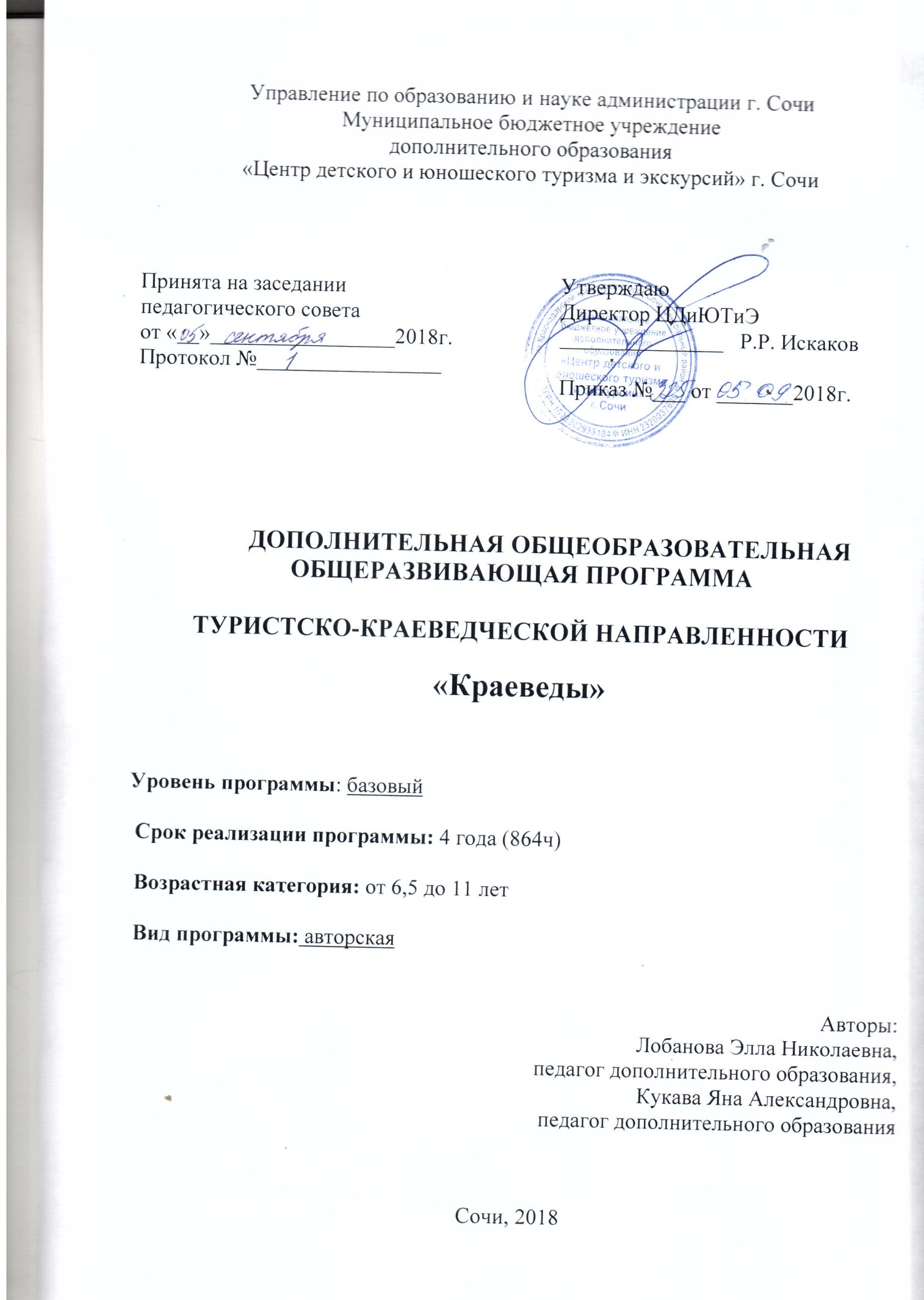 Раздел I. КОМПЛЕКС ОСНОВНЫХ ХАРАКТЕРИСТИК ОБРАЗОВАНИЯ: ОБЪЕМ, СОДЕРЖАНИЕ, ПЛАНИРУЕМЫЕ РЕЗУЛЬТАТЫ»1.1. ПОЯСНИТЕЛЬНАЯ    ЗАПИСКАЛюбовь к Отчизне начинается с того момента, когда дети, принимая участие в значимых делах, осознают себя гражданами своего города, родного края. Когда проявляют уважительное отношение к истории своей страны, берегут память о людях, событиях, прошлом, без которого невозможно оценить настоящее и увидеть будущее.  И готовы как настоящие патриоты отстаивать свои взгляды и сбыть ответственными в свои действиях и поступках по отношению к городу, родному краю, Отчизне.     Начинать этот процесс надо с детства, с личности самого ребенка, жизни его семьи, знакомясь с биографией своих родителей, бабушек; с понимания связи времен, преемственности поколений; осознании своей причастности к происходящим событиям города, проявления своего отношения к происходящему.Дополнительная общеобразовательная общеразвивающая программа «Краеведы» разработана на детей младшего школьного возраста и направлена на воспитание будущего гражданина и патриота России, готового и способного отстаивать ее интересы.Дополнительная общеобразовательная общеразвивающая программа «Краеведы» разработана в соответствии с основными нормативными и программными документами:1. Федеральный закон Российской Федерации от 29 декабря 2012 г. № 273-ФЗ «Об образовании в Российской Федерации»;2. Концепция развития дополнительного образования детей (утвержденная распоряжением Правительства Российской Федерации от 04.09. 2014 г. № 1726-р);3. Приказ Минпросвещения России от 09.11.2018 N 196 «Об утверждении Порядка организации и осуществления образовательной деятельности по дополнительным общеобразовательным программам»;4. Приказ Министерства образования и науки РФ от 23 августа 2017 г. N 816 «Об утверждении порядка применения организациями, осуществляющими образовательную деятельность, электронного обучения, дистанционных образовательных технологий при реализации образовательных программ»;5. Постановление Главного государственного санитарного врача Российской Федерации от 4 июля 2014 г. № 41 «Об утверждении СанПиН 2.4.4.3172-14 «Санитарно-эпидемиологические требования к устройству, содержанию и организации режима работы образовательных организаций дополнительного образования детей»;6. Постановление Правительства Российской Федерации от 4 октября 2000 г. № 751 г. Москва "О национальной доктрине образования в Российской Федерации"7. Примерные требования к программам дополнительного образования детей (письмо департамента молодежной политики, воспитания и социальной поддержки детей Минобрнауки России от 11.12.2006 года № 06-1844);8. Методическим рекомендациям по проектированию дополнительных общеразвивающих программ (включая разноуровневые программы) (письмо Минобрнауки России от 18.11.2015 г. №09-3242).9. Краевые методические рекомендации по проектированию дополнительных общеобразовательных общеразвивающих программ ГБОУ «Институт развития образования» Краснодарского края от 15.06.2016 г.10. Положение о структуре, порядке разработки и утверждения дополнительных общеразвивающих программ МБУ ДО «Центр детского и юношеского туризма и экскурсий» г. Сочи от 28.08.2016 г.1.1.1. Направленность дополнительной общеобразовательной программы Дополнительная общеобразовательная общеразвивающая программа «Краеведы» относится к туристско-краеведческой направленности, ориентирована на развитие познавательных, исследовательских навыков, обучающихся по изучению природы, истории, культурного наследия родного города и края. Сфера возможной будущей профессиональной деятельности «Человек – Природа», «Человек-Человек».Дополнительная общеобразовательная общеразвивающая программа «Краеведы» является авторской, разработана на основе профессионального и педагогического опыта педагогов дополнительного образования Лобановой Эллы Николаевны, Кукавы Яны Александровны МБУ ДО «Центр детского и юношеского туризма и экскурсий» г. Сочи.Авторская дополнительная общеобразовательная общеразвивающая программа «Краеведы» рекомендована к использованию научно-методическим и педагогическим советом, утверждена директором МБУ ДО «Центра детского и юношеского туризма и экскурсий» г. Сочи. 1.1.2. Актуальность создания программыАктуальность дополнительной общеобразовательной общеразвивающей программа «Краеведы» базируется на современных требованиях модернизации системы образования. В   проекте «Национальной доктрины образования в Российской Федерации» подчёркивается, что система образования призвана обеспечить «историческую преемственность поколений, сохранение, распространение и развитие национальной культуры, воспитание бережного отношения к историческому и культурному наследию народов России; воспитание патриотов России, граждан правового демократического, социального государства, уважающих права и свободы личности, обладающих высокой нравственностью и проявляющих национальную и религиозную терпимость». Поэтому дополнительная общеобразовательная общеразвивающая программа «Краеведы» на сегодняшний момент является своевременной.Предлагаемая программа выполняет социальный заказ общества, отвечает запросам родителей и детей на дополнительные образовательные услуги в направлении туристско-краеведческой деятельности в городе Сочи. Любовь к Отчизне начинается с любви к своей семье, дому, малой родине. Но нельзя достичь результата только призывами, лозунгами, чтением книг или просмотром фильмов. Патриотизм и гражданственность формируется, когда дети реально на практике соприкасается с природой, традициями, идеалами родной страны, города, семьи. Поэтому дополнительная общеобразовательная общеразвивающая программа «Краеведы» на сегодняшний момент является необходимой для общества.          Педагогическая целесообразность программы обоснована возможностью включения младших школьников в разнообразную продуктивную деятельность, позволяющую решать педагогические задачи – развития интеллектуальной, эмоциональной, физической, волевой и нравственной сферы младших школьников, способствуя всестороннему и гармоничному развитию личности патриота и гражданина.            Дополнительная общеобразовательная общеразвивающая программа «Краеведы» органично перекликается с курсами школьных дисциплин «Кубановедение», «Окружающий мир», «ОБЖ», «Физическая культура» и является существенным дополнением к материалу данных дисциплин.		Образовательный процесс строится на следующих принципах: Принцип развивающего образования ориентирован на активизацию физических, познавательных и нравственных способностей обучающихся путём использования их потенциальных возможностей.Принцип деятельности предполагает, что младшие школьники получают сведения не в готовом виде, а устанавливают источник и условия их происхождения.Принцип научной обоснованности и практической применимости создаёт верные представления об общих методах научного познания; проблема рассматривается в практической ситуации и формирует способность сопоставлять теорию с практикой; научный уровень знаний, получаемых детьми, должен сочетаться с доступностью и яркостью изложения материала, отвечать современным достижениям науки.Принцип систематичности и последовательности направлен на закрепление ранее усвоенных знаний, умений, навыков, их последовательное развитие, совершенствование и на этой основе введение новых знаний, формирование новых умений и навыков.Принцип полноты, необходимости и достаточности позволяет решать поставленные цели и задачи только на необходимом и достаточном материале, образовательная деятельность ребёнка ориентирована на «зону ближайшего развития».Принцип доступности ориентирован на учёт возрастных и индивидуальных особенностей младшего школьника, уровня его развития, имеющихся у ребёнка запаса знаний, умений и навыков;Принцип наглядности основан на особенностях развития психических процессов у детей младшего школьного возраста и используется на всех этапах процесса образовательной деятельности.Принцип интеграции предполагает взаимосвязь и взаимопроникновение содержания определённых результатов образовательного процесса в разнообразных видах детской деятельности.Содействие и сотрудничество детей и взрослых, признание ребенка полноценным участником (субъектом) образовательных отношений.1.1.3. Новизна программы и ее отличительные особенностиНовизна дополнительной общеобразовательной общеразвивающей программы «Краеведы» определяется добавлением в содержание раздела «Работа над исследовательскими проектами», так начиная со второго года обучения младшие школьники работают над индивидуальными, групповыми исследовательскими проектами. Дополнительная общеобразовательная общеразвивающая программа «Краеведы» построена по принципу «от простого к сложному», «от ближней к дальней перспективе»: от улицы, на которой расположена школы, дом (почему улица так названа, история улицы, какие интересные объекты или памятные места есть на улице, какие деревья, кустарники, растения произрастают) - к изучению микрорайона, города, родного край.Отличие в целях программ. В городе Сочи есть опыт создания дополнительных общеобразовательных общеразвивающих программ для младших школьников, ориентированных на активное познание родного края, его природных богатств, культуры и истории, воспитанию бережного отношения к историческому и культурному наследию малой родины. Данная программа имеет существенные отличительные особенности от уже существующих дополнительных общеобразовательных общеразвивающих программ «Сочиведение» автор Т.Д. Кегеян; «Туризм и экскурсии» и «Наш Сочи», автор А.В. Гоголадзе.Программа не предполагает узкой направленности в деятельности обучающихся, напротив в соответствии с логикой психического развития детей младшего школьного возраста, учитывая необходимость восприятия целостности окружающего мира для данного возраста, используется интегрированный подход к отбору содержания: краеведения, истории, экологии, литературного краеведения, основ туризма, основ безопасной жизнедеятельности. При котором прослеживается вклад данных образовательных областей в реализацию общих целей и задач программы.Отличие в содержании программы. Введение раздела «Литературное краеведение». Младшие школьники знакомятся с произведениями земляков о городе и родном крае. В походе на Мамедовом ущелье, они слушают легенды в стихах сочинского поэта В.И. Миронова «Подвиг Мамеда».  Посещая дольмены в Волконском ущелье, слушают легенду «Дольмен». В музее боевой Славы в Красной Поляне, знакомятся с произведениями создателя этого музея, почетного гражданина города Сочи, замечательного краеведа Бориса Цхомария. В содержании программы уделяется особое внимание изучению уникальных природных явлений, присущих для города Сочи; прослеживается связь с экологией, краеведением, основами туризма, основами безопасной жизнедеятельности. Дети учатся определять местные признаки изменения погоды, потому что основная деятельность проходит на свежем воздухе: на экскурсиях, прогулках, в походах. Осваивают приемы безопасности и выживания при тех или иных явлениях природы (смерчи, ливневые дожди, ветер и др.).Включает в себя раздел «Элементарные туристские навыки», поскольку все темы отрабатываются на практических занятиях в походах выходного дня и на экскурсиях.При отборе тем программы учитывались государственные документы в области образовательной политики, заказ общества, родителей, делающих акцент на возможность дальнейшего профессионального ориентирования детей и сотрудничества с другими образовательными, культурными учреждениями города Сочи.1.1.4. Адресат программы:	   Программа адресована детям младшего школьного возраста (6,5-11лет).Наличие базовых знаний в определенной области не требуется.Занятия проводятся в группах, сочетая принцип группового обучения с индивидуальным подходом. Состав группы – одновозрастной, постоянный. Условия набора обучающихся в объединение: принимаются все желающие дети, не имеющие противопоказаний по здоровью.  Наполняемость в группах составляет 15 человек. Возрастные особенности младшего школьного возраста в том, что они легко идут на контакт с другими людьми – взрослыми, сверстниками, любят выполнять совместную работу, умеют распределять обязанности, договариваться, брать на себя роль лидера (руководителя, командира). Проявляют интерес к окружающему миру, рассказам о героических подвигах, путешественниках. Испытывают потребность в приобретении новых знаний основ безопасной жизнедеятельности,об истерических, культурных событиях. Стремятся исследовать предметы и вещах, объекты окружающего мира, о сезонных изменениях в природе,1.1.5. Уровень программы, объем, сроки реализации Дополнительная общеобразовательная общеразвивающая программа «Краеведы» - базового уровня, направлена на усвоение определенного вида деятельности, развитие и расширение спектра специальных знаний по краеведению, биологии, истории, литературному краеведению, основам туризма. Программа носит выраженный деятельностный характер, а также создает возможность активного практического погружения детей в туристско-краеведческую деятельность. В процессе обучения накапливаются базовые знания, умения, навыки, что способствует не только успешности обучения, но и создает возможность освоения проектно-исследовательской деятельности. Программа объединения «Краеведение» рассчитана на 4 года. Программа предусматривает 6-часовые занятия в неделю, 216 часов в год.1.1.6. Формы и режим занятий     Форма обучения очная. Занятия проводятся 2 раза в неделю: в течение учебной недели 2 часа аудиторных и в выходные дни – 4 часа (проведение практических занятий на местности, походов выходного дня, экскурсии, участие в конкурсах, выезды на детские туристские базы). Форма реализации программы – групповая. Формы организации деятельности обучающихся:фронтальная (практические и теоретические занятия);индивидуальная (разработка и защита исследовательских проектов);групповая (разработка и защита исследовательских проектов; походы, соревнования, тренировочные занятия).Для реализации дополнительной общеобразовательной общеразвивающей программы «Краеведы» могут быть использованы следующие методы обучения:поисково-исследовательский метод (самостоятельная работа детей с выполнением различных заданий на экскурсиях и в походах),метод самореализации через различные творческие дела, участие в конкурсах, походах, экскурсиях;метод комплексного подхода к образованию и воспитанию, предполагающий единство нравственного, физического, эстетического и других форм воспитания.Средства обучения: проекционный материал - видеофильмы, презентации, фотоматериал; наглядные плоскостные - карты, магнитные доски, плакаты, настенные иллюстрации.1.1.7. Особенности организации образовательного процессаСостав группы постоянный. Занятия групповые. Реализация программы обеспечивается проведением теоретических и практических занятий, учебно-практических выходов в природу, участием в конкурсах и тематических заездах, совершением походов выходного дня. В основном это осуществляется на практических занятиях.     Виды занятий: мастер-классы, беседы, ролевые игры, брейн-ринги, походы выходного дня. Для освоения многих тем используются игровые, соревновательные, конкурсные формы.     Практические занятия закрепляют теорию каждого раздела программы во время экскурсий, походов выходного дня, занятий на местности.            На каждого участника объединения оформляется «зачетная книжка юного краеведа», куда записываются результаты краеведческих викторин, конкурсов, конференций, спортивных соревнований и других творческих достижений.           Огромную помощь в проведении практических занятий оказывают работники музеев, библиотек, Национального парка, Заповедника, ветераны ВОВ. 	Процесс обучения построен «от простого к сложному», от изучения улицы, где проживает ребенок, где стоит его школа, к микрорайону, району, городу, в котором мы живем и до Краснодарского края в целом. Каждый год обучения адаптирован и актуализирован к интересам детей соответствующего возраста, к их возрастным и психологическим возможностям.           Во время всех выходов, экскурсий, прогулок отрабатываются туристские навыки, для дальнейшего осуществления многодневных экспедиций в летний период.     1.2. Цель и задачи программыЦель основная – создание оптимальных условий для формирования у младших школьников интереса, устойчивой мотивации к выбранной краеведческой деятельности, позитивных жизненных ценностей в процессе изучения истории, природы и культурного наследия своего города и края.Задачи:Воспитательные:воспитывать российскую гражданскую идентичность, патриотизм, гордость и уважение к истории, культуре, традициям малой Родины;воспитывать дисциплинированность и трудолюбие; воспитывать активность, инициативность, самостоятельность, целеустремленность, ответственность за своей деятельности; воспитывать чувство сотрудничества, взаимовыручки, взаимопомощи; формировать ценностное отношение к здоровому и безопасному образу жизни; воспитывать ответственное отношение к процессу познания.Развивающие:развивать устойчивую мотивацию к занятиям туристско-краеведческой деятельностью; развивать эмоционально-чувственную сферу личности, творческий потенциал, потребность в творческом самовыражении; развивать рефлексивные умения, выдержку, самоконтроль; развивать психические познавательные процессы: мышление, внимание, воображение, память, восприятие, речь; развивать физические способности: силу, выносливость, ловкость, гибкость, быстроту, координацию, равновесие, ориентацию в пространстве; развивать морально-волевые качества, установку на преодоление жизненных трудностей и неприятие асоциальных норм поведения; развивать проектные и исследовательские умения; Обучающие:обогатить представления об истории, культуре; достопримечательностях города Сочи, Краснодарского края;обогатить представления о литературном краеведении, культурных событиях, региональных особенностях Краснодарского края;сформировать знания о типах муниципальных образований в России, географическое расположение города, Краснодарского края, Российской Федерации;сформировать знания об истории казачества, народах проживающих в города Сочи, Краснодарского края; сформировать знания основ экологии, флора и фауна, природных явлениях города Сочи; памятники природы Сочи, уникальность черноморского побережья; горы, предгорья, природоохранная деятельность;сформировать знания о технике пешеходного туризма, личное, групповое и специальное снаряжение;расширить знания, умения и навыки в области топографии и ориентирования на местности; сформировать знания и умения в области здоровьесбережения, навыки безопасного образа жизни; сформировать коммуникативную компетентность, умение вести диалог; сформировать навыки соревновательной деятельности по видам туризма; сформировать навыки самообслуживания и жизни в походных условиях, умения поведения и выживания в природной среде; Цель первого года обучения: приобщить детей к краеведческой деятельности, изучение, описание природных явлений, природных достопримечательностей, расположение и историю возникновения микрорайона и района.1.3. Содержание программы1.3.1. Учебный план1 год обученияПланируемые результаты первого года обученияЛичностные: развитие этических чувств, доброжелательности и эмоционально-нравственной отзывчивости, понимания и сопереживания чувствам других людей; наличие мотивации к творческому труду и бережному отношению к материальным и духовным ценностям, формирование установки на безопасный, здоровый образ жизни.Метапредметные: умение договариваться о распределении ролей в совместной деятельности, осуществлять взаимный контроль в совместной деятельности, общей цели и путей её достижения, осмысливать собственное поведение и поведение окружающих;готовность слушать собеседника и вести диалог, признавать различные точки зрения и право каждого иметь и излагать своё мнение и аргументировать свою точку зрения и оценку событий.Предметные: понимание краеведения как явления национального и мирового общежития, как средства сохранения и передачи нравственных ценностей и традиций; развитие познавательного интереса к изучению природы, истории, культуры родного города и края.Цель второго года обучения: создать условия для краеведческой, исследовательской проектной деятельности обучающихся по истории, экологии, общественном устройстве и культуре своего города.2 год обученияПланируемые результаты 2 года обученияЛичностные: развитие этических чувств, доброжелательности и эмоционально-нравственной отзывчивости, понимания и сопереживания чувствам других людей; наличие мотивации к творческому труду и бережному отношению к материальным и духовным ценностям, формирование установки на безопасный, здоровый образ жизни; формирование средствами краеведческого материала целостного взгляда на мир в единстве и разнообразии природы, народов, культур и религий; формирование уважительного отношения к иному мнению, истории и культуре своего народа и других народов, живущих рядом; выработка умения терпимо относиться к людям иной национальной принадлежности.Метапредметные: овладение способностью принимать и сохранять цели и задачи учебной деятельности, поиска средств её осуществления; освоение способами решения проблем творческого и поискового характера; умение договариваться о распределении ролей в совместной деятельности, осуществлять взаимный контроль в совместной деятельности, общей цели и путей её достижения, осмысливать собственное поведение и поведение окружающих.Предметные: понимание краеведения как средства сохранения и передачи нравственных ценностей и традиций; осознание значимости изучения краеведения для личного развития; формирование представлений о Родине и её людях, окружающем мире, культуре, первоначальных этических представлений, понятий о добре и зле, дружбе, честности; формирование потребности в систематическом чтении научной и художественной литературы о родном городе Сочи.Цель третьего года обучения: создание условий для краеведческой, исследовательской, проектной деятельности обучающихся по истории, экологии и культуре Черноморского побережья Краснодарского края.3 год обученияПланируемые результаты 3 года обученияЛичностные: формирование уважительного отношения к иному мнению, истории и культуре своего народа и других народов, живущих рядом; выработка умения терпимо относиться к людям иной национальной принадлежности; развитие самостоятельности и личной ответственности за свои поступки на основе представлений о нравственных нормах общения;воспитание художественно-эстетического вкуса, эстетических потребностей, ценностей и чувств на основе опыта краеведческой деятельности; развитие этических чувств, доброжелательности и эмоционально-нравственной отзывчивости, понимания и сопереживания чувствам других людей; наличие мотивации к творческому труду и бережному отношению к материальным и духовным ценностям, формирование установки на безопасный, здоровый образ жизни.Метапредметные: освоение способами решения проблем творческого и поискового характера; формирование умения планировать, контролировать и оценивать действия в соответствии с поставленной задачей и условиями её реализации, определять наиболее эффективные способы достижения результата; использование различных способов поиска информации в справочниках, словарях, энциклопедиях и интерпретации информации в соответствии с коммуникативными и познавательными задачами.Предметные: формирование потребности в систематическом чтении научной и художественной литературы о родном городе Сочи, о Краснодарском крае; умение самостоятельно выбирать интересующую краеведческую литературу, пользоваться справочными источниками для понимания и получения дополнительной информации, составляя самостоятельно краткую аннотацию;Цель четвертого года обучения: создание условий для творческой реализации обучающихся в процессе краеведческой, исследовательской и проектной деятельности по истории, экологии и культуре Краснодарского края по дополнительной общеобразовательной общеразвивающей программе «Краеведы».4 год обученияПланируемые результаты 4 года обученияЛичностные: развитие самостоятельности и личной ответственности за свои поступки на основе представлений о нравственных нормах общения;воспитание художественно-эстетического вкуса, эстетических потребностей, ценностей и чувств на основе опыта краеведческой деятельности; развитие этических чувств, доброжелательности и эмоционально-нравственной отзывчивости, понимания и сопереживания чувствам других людей; наличие мотивации к творческому труду и бережному отношению к материальным и духовным ценностям, формирование установки на безопасный, здоровый образ жизни.Метапредметные:   освоение способами решения проблем творческого и поискового характера; формирование умения планировать, контролировать и оценивать действия в соответствии с поставленной задачей и условиями её реализации, определять наиболее эффективные способы достижения результата; использование различных способов поиска информации в справочниках, словарях, энциклопедиях и интерпретации информации в соответствии с коммуникативными и познавательными задачами; формирование умения понимать причины успеха/неуспеха своей деятельности и способности конструктивно действовать даже в ситуациях неуспеха;использование различных способов поиска информации в справочниках, словарях, энциклопедиях и интерпретации информации в соответствии с коммуникативными и познавательными задачами.Предметные: формирование потребности в систематическом чтении научной и художественной литературы о родном городе Сочи, о Краснодарском крае; умение самостоятельно выбирать интересующую краеведческую литературу, пользоваться справочными источниками для понимания и получения дополнительной информации, составляя самостоятельно краткую аннотацию;умение работать с разными видами краеведческих материалов: исторических, географических, национальных; находить характерные особенности научно-познавательных, учебных и художественных произведений, связанных с изучением родного города и края.1.3.2. Содержание учебного плана1 год обученияВведение в предметТеория:Задачи и содержание работы кружка «Краеведы». Организация занятий. Режим работы кружка.  Инструктаж по технике безопасности.2. Краеведческие наблюдения за природой Теория:Правила поведения на природе и наблюдения за ней во время экскурсии. Значение наблюдения за погодой. Наблюдения за погодой. Местные признаки погоды. Времена года и сезонные изменения в природе. Приборы наблюдения за погодой. Дневник наблюдения.Практика:Изготовление дневника наблюдений. Экскурсии в парк, лесопарк, на метеорологическую станцию.Необычные природные явленияТеория: Когда и почему появляется радуга. Что такое радуга.  Что такое смерч? Почему в городе Сочи часты смерчи. Практика:Экскурсии в парк, лесопарк, художественный музей (фотовыставка Сочинских фотографов, художественные полотна с изображением природных явлений).Наш город. Его особенностиТеория:Сочи-город курорт. Сочи-морской курорт. Сочи-уникальный климатический курорт. Вода в городе Сочи (питьевая, минеральная). Сочи-бальнеологический курорт. Сочи-настоящая горная страна (разнообразие ландшафтов). Геологическое прошлое и настоящее города (пещеры, стоянки древнего человека). Природное наследие города Сочи.Практика:Экскурсии по городу Сочи.Улица, где находится наша школаТеория:Название улицы, на которой находится школа, ее историческое прошлое. Улица, на которой находится школа на карте района, города.Практика:Экскурсии по улице, на которой находится школа (Строения, учреждения, особенности природы улицы на которой находится школа).Микрорайон школыТеория:Схема микрорайона школы на карте района, города. Улицы микрорайона школы. Основные достопримечательности микрорайона школы.Практика:Экскурсии по микрорайону школы (достопримечательности, санатории, парковый дизайн).Наш район. Его достопримечательностиТеория:Схема района на карте города. Основные улицы района. Основные достопримечательности района. Памятные места района.Практика:Экскурсии по району школы (историческое прошлое района, достопримечательности, санатории, памятные места).Природоохранная деятельность. Национальный парк и Заповедник.Теория:Использование природы для отдыха людей. Назначение Национального парка и его границы. Создание в 1983г. Национального парка. Назначение заповедника и его границы на территории Сочи, Адыгеи и Карачаево – Черкесии. Создание в 1924 году для сохранения уникального растительного и животного мира Заповедника. Научно – исследовательская работа. Ограничение прохода в заповедник. Практика:Экскурсии на рекреационные объекты в Национальный парк, Тисосамшитовая роща (Заповедник).8.Элементарные туристские навыкиТеория:Оздоровительная роль туризма. Личное снаряжение юного туриста для туристской прогулки, экскурсии: рюкзачок, обувь, одежда; личная посуда; средства личной гигиены. Требования к упаковке продуктов для перекуса. Требования к продуктам для перекуса (здоровая пища). Укладка рюкзачка. Подбор личного снаряжения в соответствии с сезонными и погодными условиями. Питьевой режим во время туристской прогулки, экскурсии.Практика:Игры на темы: «Собери рюкзачок к туристской прогулке», «Как сделать воду чистой и безопасной для употребления». Соблюдение правил гигиены при заборе воды для питья во время туристской прогулки (экскурсии). Рациональное расходование воды во время туристской прогулки (экскурсии). Соблюдение питьевого режима во время туристской прогулки (тренировки). Вязка туристских узлов (проводник, восьмерка, схватывающий, прямой, встречный, стремя).  Преодоление препятствий (овраг, ручей, склон, спуск) во время туристской прогулки (экскурсии, похода выходного дня).2 год обучения.Введение.Теория:Задачи и содержание работы кружка «Краеведы» на второй год обучения. Организация занятий. Режим работы кружка.  Инструктаж по технике безопасности.Мой город: расположение, административное делениеТеория:Образование современного города Большой Сочи. Границы Большого Сочи. Районы Большого Сочи: Адлерский, Хостинский, Центральный, Лазаревский. Краткая характеристика каждого района, основных городских объектов и достопримечательностей.Практика:Экскурсии, походы выходного дня по достопримечательностям районов города Сочи.Краткая история основания города СочиТеория:Убыхи-исконный народ, заселявший территорию Сочи. Конец XVIII столетия- кавказская война. XIX век- Крымско-турецкая война. Военная Черноморская береговая линия. Форт Александрия- зарождение города Сочи (23 апреля 1838 год).Практика:Экскурсии: Исторический центр города: с остатками стены крепости «Александрия», маяком, храмом, библиотекой им. А.С.Пушкина, памятником «Якорь и пушка», музей истории города, парк Бестужева, музеи истории районов города, этнографические музеи.Памятные места городаТеория: Краткая характеристика памятных мест города Сочи (Зимний театр, кино-концертный зал «Фестивальный», вокзалы: морской, железно-дорожный, автовокзал, аэропорт, ротонда на ст. «Мацеста», башня на горе Ахун, музей-сад «Дерево Дружбы» , Музей художественный, Музей и  мемориал Николая Островского и др.).Практика:Экскурсии по памятным местам города.Памятники природы города СочиТеория:Геологические памятники (скалы, каньоны, пещеры), гидрологические памятники (водопады, озера, реки); ботанические памятники (парки: «Дендрарий», парк экзотических растений совхоза «Южные культуры», гигантский лириодендрон (тюльпановое дерево) в пос. Головинка и др.).Практика:Экскурсии и походы выходного дня к памятникам природы города Сочи (перечень см. в приложении 1).В горах и предгорьях города СочиТеория:Предгорная зона (201- 600 м над уровнем моря):  низкие температуры  января (до +4 гр.), более прохладное и влажным лето. Среднегорная зона (601-1000 м над уровнем моря) : мягкая, снежная зима. Лето -нежаркое, в отдельные годы - прохладное и дождливое, зима -умеренно холодная. Средняя температура января 0 гр. Климат напоминает северную часть европейской территории России, но со значительно большим количеством осадков.Высокогорная зона (1001-1800 м над уровнем моря): продолжительная зима с устойчивым снежным покровом, достигающим нескольких метров. Лето короткое, дождливое. Альпийская зона (1700-3200 м над уровнем моря): лето короткое, зима с мощным снеговым покровом, достигающим в отдельных местах 10 метров. Снег устойчиво залегает с ноября по май. Зона субальпийских и альпийских лугов, снежников и ледников.Растительность и животный мир предгорья и гор города Сочи.Практика: Экскурсии и походы выходного дня (гора Ахун, Дзыхренское ущелье, гора Серентх, на канатную дорогу «Горная карусель», озера Хмелевского и др.Флора и фауна города СочиТеория:Разнообразие растительности города: реликты, экзоты, эндемики. Разнообразие животного мира города, зависимость места проживания животных от ландшафтного разнообразия.Практика:Экскурсии: вольерный комплекс «Лаура», дендрологические парки, зоопарк санатория «Октябрьский».Элементарные туристические навыкиТеория:Снаряжение: личное, групповое, специальное. Укладка рюкзачка. Подбор личного снаряжения в соответствии с сезонными и погодными условиями. Бивуак. Бивуачные работы. Установка палатки. Ориентирование. Карта (спортивная). Топографические знаки (шоссе, тропа, сад, здания, горный перевал, высокотравье, колодец, яма, непроходимое болото, река, колючая проволока, обрыв, груда камней, река, родник, озеро, кустарник, луг). Обязанности в туристской группе. Костер, виды костров, разведение костра.Практика:Планирование места организации бивака. Организация бивачных работ. Проверка комплектации палатки и ее целостности перед выходом на прогулку. Упаковка палатки для транспортировки. Овладение навыками установки, снятия и упаковки палатки (на пришкольной площадке или в парке). Мини-соревнования по спортивному ориентированию (спринт в парке, по микрорайону школы). Ориентирование по карте на туристской прогулке. Вязка туристских узлов (проводник, восьмерка, схватывающий, прямой, встречный, стремя, шкотовый, булинь).Работа над исследовательскими проектамиТеория:Что такое исследование? Цель исследования. Объект и предмет исследования.  Задания для мини-проектов.Практика:Выполнение и защита групповых исследовательских краеведческих работ (исследование ландшафта школы, микрорайона; исследование количества видов произрастающих экзотов, реликтов, эндемиков на территории школы, улицы, на которой находится школа; и др.).3 год обученияВведение.Теория:Задачи и содержание работы кружка «Краеведы» на третий год обучения. Организация занятий. Режим работы кружка.  Инструктаж по технике безопасности.г.Сочи на карте Краснодарского краяТеория:Расположение в крае. Границы. Соседи. Протяжённость вдоль моря и в горы. Площадь города. (Город Сочи расположен на восточном побережье Чёрного моря на юге Краснодарского края – самого южного края России. Территория города Сочи: от посёлка Магри на западе до реки Псоу на востоке и от берега моря на юге до Главного Водораздельного хребта на севере. Сочи протянулся вдоль моря на 145 км. Восточная граница города – река Псоу – является одновременно границей Краснодарского края и границей Российской Федерации. За рекой Псоу – территория Грузии, вернее Абхазии, которая борется за выделение в самостоятельное государство. На реке Псоу – пограничный пост.  Западный сосед Сочи – Туапсинский район, северные соседи – Апшеронский и Мостовской районы Краснодарского края и Майкопский район республики Адыгея. Площадь города Сочи 3506 квадратных километров.). Герб города Сочи (особенности города Сочи, которые легли в идею создания герба).Сочи – город доброго соседства многих нацийПрактика:Экскурсия в этнографический музей Лазаревского района.г. Сочи. Географическое краеведение.Теория:Особенности климата. Причина особенностей климата: море, горы, ветры. Основные географические объекты города Сочи (реки, горы, озера, водопады, Большой сочи: населенные пункты). Общая характеристика поверхности. Области: высокогорная, среднегорная, предгорная, речные долины, морские террасы. Массивы и хребты, расположенные в основном “кавказском” направлении с северо-запада на юго-восток: хребет Алек, Пластунские ворота, хребет Ахцу, массив горы Ахун с горами Малый Ахун и Подахунок. Массивы и хребты водораздельные, расположенные в направлении с севера на юг и оканчивающиеся горами Батарейка, Бытха, Лысая, Успенка и другие. Карстовые массивы Алек, Ахцу, Дзыхра. Горные породы, слагающие побережье.Практика:Походы выходного дня и экскурсии по географическим объектам города Сочи (Перечень географических объектов см. в приложении 2), экскурсия в музей минералогии. Занятия на местности: описание горных пород (перечень горных пород см. в приложении 3).Черноморское побережье Краснодарского краяТеория:Климат Черноморского побережья Краснодарского края, география, города курорты Краснодарского края, город воинской славы-Туапсе, город-герой Новороссийск, Таманский полуостров, Легенды и были Черноморья.Практика:Экскурсия к морю, экскурсия в город воинской славы Туапсе (морской порт, музей художника-передвижника Киселева, музей воинской славы, краеведческий музей)- 6 часов, экскурсионная поездка в город-герой Новороссийск-22 часа, подготовка и защита презентаций о городах-курортах Краснодарского края.Черное мореТеория:Названия моря в древности. Основные географические характеристики: глубина (максимальная, средняя), форма, длина, ширина, площадь, расположение, шельф. Понятие: “Черное море - море внутреннее”. Реки (основные), впадающие в Черное море. Проливы, острова, полуострова. Государства, расположенные по берегам. Особенность Черного моря - загрязнение сероводородом. Животный мир: 4 вида морских млекопитающих, 168 видов рыб, более 20 видов моллюсков.Растительный мир: 250 видов водорослей, морская трава. Рыболовство.  Промысловые рыбы. Опасные рыбы.  Рыбоводство. Плантации устриц и мидий. Основные экологические проблемы Чёрного моря (в помощь учителю см. приложение 4).Практика:Экскурсии и походы выходного дня: к морю, на форелеводческое хозяйство, в Сочинский аквариум, в городской террариум, проведение акций в защиту Черного моря, участие в краеведческой конференции, участие в конкурсе «Черное море».Природоохранная деятельность. Национальный парк и Заповедник.Теория:Стратегия и тактика охраны природы.   Экология и охрана природы.  Природоохранные организации.  Кавказский Государственный Природный Биосферный Заповедник.  Сочинский Национальный парк.                                                Наши возможности помощи природе. Правила поведения на природе. Экологические акции. Экологические тропы. Кадастр экологических троп.Практика:Экскурсии и походы выходного дня по маршрутам экологических троп Национального парка; занятие на местности: составление кадастра экологической тропы; участие в экологических акциях: День Земли, день птиц, день воды, Марш парков.Элементарные туристские навыкиТеория:Основы безопасности в природной среде. Личное, групповое и специальное снаряжение. Питьевой режим во время туристской прогулки, экскурсии. Палатки и тенты, их виды и назначение. Устройство палаток и правила ухода за ними. Индивидуальный и групповой ремонтный набор. Состав ремонтного набора (иголки, нитки, булавки, набор пуговиц, набор заплаток, запасные шнурки, клей и пр.). Бивак на туристской прогулке. Преодоление локальных препятствий. Соблюдение гигиенических требований в походе. Походный травматизм и возможные заболевания. Профилактика заболеваний и травматизма. Обработка ран, ссадин и наложение простейших повязок. Состав медицинской аптечки (индивидуальной и групповой) для туристской прогулки. Способы транспортировки пострадавшего. Ориентирование на местности при помощи карты и компаса. Распределение обязанностей в туристской группе.Практика:Походы выходного дня, участие в соревнованиях и учебных сборах по спортивному ориентированию, спортивному скалолазанию, спортивному туризму (дистанция пешеходная).Работа над исследовательскими проектамиТеория:Что такое исследование, что такое проект? Гипотеза исследования. Ожидаемые результаты проекта.Практика:Выполнение групповых исследовательских работ и мини-проектов по заданию педагога: исследование экологических проблем города Сочи, проекты создания экологических троп, зон отдыха для детей и т.п.4 год обученияВведениеТеория:Задачи и содержание работы кружка «Краеведы» на четвертый год обучения. Организация занятий. Режим работы кружка.  Инструктаж по технике безопасностиНаш край на карте Российской ФедерацииТеория:Название края, столица края, дата основания, место основания, Краснодарский край на карте РФ.Практика:Занятие на местности: составление карты-схемы края: повторяем рисунок-схему Черного и Азовского морей, рисуем основную реку- Кубань, притоки, водохранилища, наносим другие реки, наносим основные города. По схеме рассказать о расположении края, его границах, соседях, реках, выделить особенность реки Кубань - обилие левых притоков, указать другие реки: Ея, Бейсуг, Челбас, Кирпили, реки, бухты, заливы Причерноморья, перечислить основные города.Особенности Краснодарского краяТеория:Краснодарский край - жемчужина России: 1)	в равнинной части плодородные черноземные почвы на миллионах гектаров;2)	умеренный и субтропический климат, позволяющий выращивать огромное разнообразие злаков, овощей, фруктов (по характеристике “продуктивность климата” край имеет высшее количество баллов - 100);3)	богатые залежи разнообразных полезных ископаемых: рудных, горючих и строительных материалов (50 видов);4)	богатые залежи топлива. Нефть и газ (высокое качество кубанской нефти: одна тонна кубанской нефти дает в 2 раза больше бензина, чем грозненская, в 8 раз больше, чем башкирская). Первая нефтяная вышка в России была пробурена именно на Кубани 16 февраля 1866 года в долине реки Кудако близь станицы Киевской Крымского района5)	огромное количество экологически чистых источников энергии (рек с притоками более 12 тысяч, ветер, солнце, подземное тепло от термальных вод).Краснодарский край -высокоразвитый индустриальный район страны. Краснодарский край – транспортная артерия страны. Краснодарский край- центр курортного дела и туризма.Практика:Экскурсии на Сочинскую ТЭЦ, Водоканал, совхоз «Россия», Дзыхренское водохранилище.Краткая история Краснодарского краяТеория:Русское княжество на Таманском полуострове в 10-11 веках. Понятие о создании Черноморского и Кубанского казачьего войска. Кавказская война. Крымская война. Гражданская война.  Определение территории Краснодарского края в современных границах - 13 сентября 1937 года. Великая отечественная война. Практика:Экскурсии, походы выходного дня по местам боевой Славы, уборка памятников павшим в Вов, встречи с ветеранами.Достопримечательности Краснодарского краяТеория:Грязевые вулканы: вулканы Тамани, вулкан Синяя балка. Удивительные озера Края: грязевое озеро Голубицкое, Озеро Соленое, Ахтинизовский лиман- долина лотосов; мыс Тузла, мыс Железный Рог, мыс Панагия. Достопримечательности города Анапы, города Геленджика, города Новороссийска, города Туапсе, города Сочи. Памятники древних эпох: дольмены, курганы, городища, ацангуары, половецкие бабы, менгиры.Практика:Экскурсии и походы выходного дня по достопримечательностям города.Кубань-многоликаяТеория:Многонациональный состав Краснодарского края. Традиции народов, живущих в Краснодарском крае. Фольклор народов Краснодарского края.Практика:Постановка инсценировок легенд, мифов и былей народов Краснодарского края, экскурсии в этнографический музей в пос. Б. Кичмай Походы выходного дня и экскурсии по географическим объектам ай, пос. Коллеж и др.Казачество на КубаниТеория:Освоение казаками территории края. Военно-казачья колонизация с целью обороны новой Российской территории и её хозяйственного освоения. Особенности поселения казаков - станица. Организация казачьего войска. Особенные детали снаряжения казака.  Традиции Кубанского казачества. Календарные праздники и обряды казаков.Практика:Экскурсионная поездка в этнографический музей в станице Тамань- «Атамань».Возможно заменить поездку на посещение казачьей станице в пос. Семеновка (Хостинский район города Сочи) и музей казачества в пос.Хоста, казачьей заставы «Лаура» в пос.Блиново (Адлерский район г.Сочи).Литературное краеведениеТеория: Наши земляки о Крае. Стихи, песни, рассказы знаменитых Кубанцев (Обойщиков Кронид Александрович, Пономаренко Григорий Фёдорович, Хохлов Сергей Никандрович, Образцов Константин Николаевич, Плотниченко Григорий Максимович, Логинов Виктор Николаевич и др. на выбор педагога).Практика:Литературные вечера, посещение библиотеки, участие в конкурсе чтецов, участие в открытом районном фестивале поэзии «Союз и музы и души», посвященного Дню Славянской письменности и культуры.Элементарные туристские навыкиТеория:Виды туризма. Характеристика каждого вида туризма.Привалы и ночлеги в походе, их организация. Техника и тактика в туристском походе. Движение группы в однодневном походе по пересеченной местности (преодоление водных преград, крутых склонов, траверсы склонов «серпантином», движение вдоль шоссе. Подъем, траверс и спуск по склону с использованием альпенштоков. Переправа через условное болото с наведением жердей. Переправа через условное болото по кочкам. Переправа через канавы, завалы. Переправа вброд). Правила пожарной безопасности при обращении с огнем (костром). Соблюдение мер безопасности во время туристской прогулки (похода); соревнования по спортивному туризму (дистанция пешеходная, класс дистанции 1-й): правила. Контрольно-туристский маршрут.  Практика:Выбор места для привала и ночлега во время похода выходного дня. Организация работы по разведению и свертыванию лагеря. Способы преодоления простых естественных препятствий при помощи веревки на туристскую прогулку, походе, экскурсии: спуск, подъем по склону спортивным способом с использованием наведенных перил. Переправа через ручей (овраг) с помощью «маятника. Переправа по бревну с наведением перил, снятие перил.  Участие в соревнованиях по спортивному туризму. Работа над исследовательскими проектамиТеория:Постановка проблемы (выяснение непонятных явлений, подлежащих исследованию и объяснению). Определение объектов и предметов исследования. Выдвижение гипотез. Построение плана исследования. Окончательная формулировка выводов.Практика:Выполнение групповых исследовательских работ и мини-проектов по заданию педагога: геоморфологические и гидрологические исследования (минеральных источников, родников, озер, рек, водопадов), геологические исследования (пещеры, каньоны, горные породы) и т.д. Анализ и обобщение полученных результатов исследования. Проверка исходных гипотез, на основе полученных данных.раздел II «комплекс организационно-педагогических условий, включающий формы аттестации»2.1. КАЛЕНДАРНЫЙ учебный ГРАФИК первый год.второй год.третий год.четвертый год.2.2. Условия реализации программыМатериально-техническое обеспечение:Кабинет ОУ и его оснащение;Папки- передвижки, разработки электронных занятий по темам: «Город Сочи и его достопримечательности», «Наш Край»,  «Первоцветы города», «Красная книга», «Флора и фауна города Сочи», «Виды костров», «Переправы», «Топографические знаки».Оборудование для исследований: планшет, компас, визирная линейка, мерный сосуд, мерный шест (или альпеншток), рулетка, секундомер или часы с секундной стрелкой, геологический молоток, нож, фотоаппарат или видеокамера, журналы наблюдений, чертежные принадлежности, бумага, простые карандаши, ластики.Туристское снаряжение: репшнуры, веревки туристские, карабины, коврики туристские, сидушки, медаптечка, техаптечка, рюкзаки, палатки, котелки для приготовления пищи, спальные мешки, групповой тент, костровой набор. Информационное обеспечение: Оформление информационных стендов;Банк данных (разработки занятий, игр, беседы для обучающихся, лекции и беседы для родителей, разработки мероприятий);Диагностические материалы.                                                         2.3. Формы аттестацииФормы отслеживания и фиксации образовательных результатовФормы и виды контроля:Формы подведения итогов:Формы, методы и критерии отслеживания результативности 2.4. Оценочные материалыДля оценки предметных результатов используется методика предметных проб, в качестве которых выступают:1. Тестирование обучающихся после завершения каждого раздела программы (приложение 5):Карта оценки освоения образовательной программы обучающимися МБУ ДО «Центра детского и юношеского туризма и экскурсий» г. Сочи по итогам промежуточной аттестации.Тестовые задания для промежуточной аттестации по разделу «Элементарные туристские навыки». Промежуточная аттестация обучающегося объединения «Краеведы» 1 года обучения.Мониторинг результатов обучения по дополнительной образовательной общеразвивающей программе «Краеведы»2.  Выполнение персональных практических заданий.3. Участие в краеведческих олимпиадах, конкурсах, конференциях, проводимых, согласно календарному плану Центра или других, интересующих объединение учреждений и организаций. В конце учебного года участие в итоговых профильных туристских и краеведческих лагерях, экспедициях, сборах, походах (вне сетки часов).2. 5. Методические материалыВ основу программы были положены следующие концепции и подходы: совокупность идей о дополнительном образовании детей как средство творческого развития (В.А. Березина), концепция развития школьников в личностно-ориентированном учебно-воспитательном процессе. (Н.Ю. Сенягина), концепция туристско-краеведческой деятельности учащихся в системе дополнительного образования (Ю.С. Константинов).Для реализации программы могут быть использованы следующие методы обучения:поисково-исследовательский метод (самостоятельная работа детей с выполнением различных заданий по организации школьного или районного мероприятия),метод самореализации через различные творческие дела, участие в соревнованиях, походах, экспедициях, конкурсах;метод комплексного подхода к образованию и воспитанию, предполагающий единство нравственного, физического, эстетического и других форм воспитания.Технологии, используемые при проведении занятий:«обучение в сотрудничестве»;   проблемного обучения;  информационные технологии;   индивидуальный и дифференцированный подход к обучению;  технология критического мышления;  здоровье-сберегающие технологии; обучение в игре («учимся, играя»).2.6. СПИСОК ЛИТЕРАТУРЫ Список литературы для детей и родителейБалабанова И.П. Имеритинская низменность, природно-геологические условия, проблемы освоения – М., Недра, 2011.Бондарь В.В. Войсковой город Екатеринодар – Краснодар, 2000.Гаврилюк Э.Н. Сочиведение – Сочи, 2007.Глонина О.Б. Сочи, Дагомыс, Лазаревское, Адлер и Красная поляна глазами фотографов XX и XXI веков- Сочи, «Деловой Сочи», 2007.Гура Г. Опалённое детство. – Сочи,  ООО «Пилигрим-Парк»,2005.Гоголадзе С.Г. Сочиведение. Выпуск 1 – Сочи, 2014.Гоголадзе С.Г. Экскурсионные объекты города Сочи. Выпуск 1– Сочи, 2014.Дороватовский С. Сочи и Красная Поляна с окрестностями – Краснодар, Платонов, 2010.Ефремов Ю.К. Тропами горного Черноморья – Краснодар, Сочинское отделение РГО, 2008.Иноземцев А.А. Природа России.- М.. Россельхозиздат, 1987.Ковалевский М.М. Закон и обычай на Кавказе  – М., Кучково поле, 2012.Куликов В.М., Константинов Ю.С. Топография и ориентирование в туристском путешествии - М., 2004г.Лоншакова Н.В., Солодько А.С. Природное и историко-культурное наследие Хостинского района города Сочи – Сочи, 2007.Маркелов Н.В. Кавказское горное общество. – Пятигорск СНЕГ,2009.Николин С. Путешествие по сказочному краю. Красная Поляна – путь к мечте, Ростов-на-Дону «Донской издательский дом», 2005г.Полухина Т.Н. История Сочи в открытках и воспоминаниях. Ч 1 - Майкоп, ОАО «Полиграф-Юг», 2007. Полухина Т.Н. История Сочи в открытках и воспоминаниях. Ч 2 - Майкоп, ОАО «Полиграф-Юг», 2008. Полухина Т.Н. История Сочи в открытках и воспоминаниях. Ч 3 - Майкоп, ОАО «Полиграф-Юг», 2009. Самойленко А.А., Твердый А.В. Электричкой в горы, Майкоп, издательство «Платонов», 2008.Терский А.В., Ковешников В.Н. Лагонаки туристские- Краснодар, ООО РИЦ «Мир Кубании», 2006. Цхомария Б. Гроза над Кавказом - М., ММП Проспект, 2012.Цхомария Б.Д. Красная Поляна, Сочи, 2008.Цхомария Б.Д. Озеро Кардывач – Сочи, Караван, 2009.Чучмай Г.Т. Тайна географических названий- Краснодар, «Кубанский вестник», 2000Список литературы для педагогаАлексеев А.А. Питание в туристском походе. - М., ЦДЮТиК РФ,  2001.Беляков Ю.Д. Командные игры – испытания. Сборник игр – М., Педагогическое общество России, 2004.Биржаков М.Б., Козаков М.П. Безопасность в туризме – М.- СПб, Издательство «Невский Фонд», «Издательский дом Герда», 2005.Булаев М.А. Организационно-финансовое обеспечение и безопасность полевых туристских лагерей – Ханты-Мансийск, 2005.Волошкин  Д.С., Лесконог Н.Ю., Муравецкая О.С. Методические указания по развитию лидерских качеств – М., ООО «Тарекс», 2004.Востоков И.Е., Силкин А.В. Русский турист – М., ТССР, 1998.Гоголадзе С.Г. Составление отчета о спортивном туристском походе – Сочи, 2006.Гоголадзе С.Г. Сочиведение. Выпуск 1 – Сочи, 2014.Гоголадзе С.Г. Экскурсионные объекты города Сочи. Выпуск 1– Сочи, 2014.Губаненков С.М. Обеспечение безопасности туристских походов и соревнований подростков. С-П.-2007г.Кожекина Т.В. Технология выполнения и оформления учебно-исследовательской работы – М., 2009.Константинов Ю.С. Детско-юношеский туризм, М.: ФЦДЮТиК, 2008г.Константинов Ю.С., Усков С.В. Сборник нормативно-правовых актов по туристско-краеведческой работе, организации отдыха детей и молодежи  - М.: ФЦДЮТиК, 2006.Константинов Ю.С., Слесарева Л.П. Туристско-краеведческая деятельность в школе – М., 2011.Линчевский Э.Э. Психологический климат туристской группы. - М.,ФиС, 1981.Озеров А.Г. Исследовательская деятельность учащихся в природе - М.: ФЦДЮТиК,2005. Остапец А.А. Педагогика и психология туристско-краеведческой деятельности учащихся -  М.: ФЦДЮТиК, 2001.Сысоева М.Е. Организация летнего отдыха – М., Владос, 1999.Солодько А.С. Зеленая книга Сочинского Причерноморья – Сочи, Сочинское отделение РГО, 2013. Соколов С., Замотаев И. Лекарственные растения – М., Вита, 1993.Тарчевский Б.А. Экскурсионными тропами Сочи – Майкоп, ОАО «Полиграф-Юг», 2008.Тильба П.А. Птицы Сочинского Причерноморья – Сочи, 2002.Фомина А.В. Социокультурная и социально-педагогическая деятельность учреждений дополнительного образования детей – М., УЦ «Перспектива», 2009.22. Цхомария Б. Гроза над Кавказом - М., ММП Проспект, 2012.23. Цхомария Б.Д. Красная Поляна, Сочи, 2008.Цхомария Б.Д. Озеро Кардывач – Сочи, Караван, 2009.Чучмай Г.Т. Тайна географических названий- Краснодар, «Кубанский вестник», 2000Электронные сайты:- http://cdtur.ru/ (ЦДиЮТиЭ г. Сочи);-  http://o-kuban.ru/ (сайт Федерации спортивного ориентирования)- http://tourism.at.ru/ (Поисковая система по спортивному туризму);- www.tssr.ru (сайт Туристско-спортивного союза России);Электронные рассылки по проблемам образования.Информационные и справочные порталы.Ресурсы электронных библиотек и специализированных баз данных.и др. сайты о спортивном туризме, краеведении, путешествиях, сайты центров туризма России. ru.wikipedia.org/wiki/Экологический_туризмtourlib.net/books_tourism/babkin08.htmСайтыwww.CoolReferat.com/Экологический_туризмwww.BiblioFond.ru/view.aspx?id=14797ECOportal.su/view_public.php?id=1990www.extremal.ru/.../articles/1152266268.htmПриложение 1В помощь педагогуДостопримечательности и памятники природы города Приложение 2Список географических названий и объектов.ОЗЁРАВОДОПАДЫПриложение 3Наиболее распространённые горные породы в Сочинском Причерноморье:Правила описания горной породы:название;состав;свойства: цвет, блеск, твердость, сыпучесть, хрупкость, вязкость, плотность (тяжелее или легче воды), горючесть;место добычи;виды и способы использования человеком. Приложение 4 В ПОМОЩЬ ПЕДАГОГУ. ЧЁРНОЕ МОРЕ. СПРАВКАСЕРОВОДОРОД –ядовитый газ. Причина: разложение органических остатков. Источники: -реликтовый (землетрясение с образованием проливов Босфор и Дарданеллы, солёные воды Средиземного моря хлынули в Чёрное море и погубили многие виды животных и растений); -обновляемый (крупные реки, впадающие в Чёрное море, приносят огромные массы загнивающих органических остатков, показатель: «цветение» моря). Главная особенность Чёрного моря – двуслойность – верхний слой опреснённый, 100- толщиной, глубины заражены сероводородом.ВОДООБМЕН.  По проливу БОСФОР: из Чёрного моря в Мраморное  море поступает     350-400 км3, (опреснённая вода);      из Мраморного моря в Чёрное море поступает  150-200 км3, (солёная вода).                    По проливу  КЕРЧЕНСКИЙ: из Азовского моря в Чёрное море  поступает 50,7 км3, (опреснённая вода);                      Из Чёрного моря в Азовское море поступает 33,4 км3,         (солёная вода).			  ИСПАРЯЕТСЯ , ОСАДКИ .СОЛЁНОСТЬ. Чёрного моря 17-18,5 промилле ( грамм на литр).ПРОЗРАЧНОСТЬ. Высокая 16 - ЦВЕТ. Зеленовато-синий (зависит от количества взвешенных частиц, чем      больше частиц, тем цвет более жёлтый, бурый.СРЕДНИЙ УРОВЕНЬ. Примерно равен уровню мирового океана.   Повышается на 20- за 100 лет.ПРИЛИВЫ-ОТЛИВЫ. Незначительные, 3-.МОРСКАЯ ВОДА. Содержит практически все химические элементы в малых количествах. От солей Na вода солёная, от солей Mg горькая на вкус. Уже добывают Mg, NaCl, S и I из морской воды. Содержит растворённые газы: кислород, углекислый газ, азот, сероводород.ЖИВОЙ МИР. Планктон (блуждающий) - организмы, не имеющие устройств для самостоятельного изменения направления движения: (пример - ноктилуки-ночесветки, d менее ). Нектон (плавающий) - организмы, имеющие устройства для самостоятельного изменения направления движения: млекопитающие, пресмыкающиеся, рыбы, рачки, медузы, крабы и др.;Нейстон - организмы, способные самостоятельно изменять направление движения, обитающие в тонком поверхностном слое воды);Бентос - организмы, живущие в придонном слое. РЫБЫ (168 видов). Перечень 20 наиболее распространённых семейств и видов: белуга – самая большая и долгоживущая (сем. Осетровые), тунец – золотая рыбка (сем. Скумбриевые),  осётр, севрюга, белуга (сем. Осетровые), лосось (сем. Лососевые), мерланг, морской налим (Сем. Тресковые), ставрида (Сем. Ставридовых), кефаль, сингиль, остронос, пиленгас (Сем. Кефалиевые), сельдь, шпрот, тюлька (сем. Сельдевые), хамса (сем. Анчоусовые), пеламида, скумбрия, тунец (Сем. Скумбриевые), длиннорылая морская игла, морской конёк, морское шило-змеевидная игла,  (сем. Морские иглы), барабуля (сем. Султанковые), окунь, каменный окунь, лаврак (сем. Окуневые), бычки 5 видов (сем.Бычковые), глосса, калкан (сем. Камбаловые),  морской язык (сем. Косоротовые или Солевые), зеленушка, рябчик, перепёлка, рулена (сем. Губановые), угорь (сем. Угрёвые), луфарь-морской волк (сем. Луфаревые), сарган (сем. Саргановые), акула, скат, сардина, сардинелла,  ёрш-скорпена   и др.Реликтовые рыбы : осетровые – белуга, осётр, севрюга, лососевые, сельдь, тюлька, бычкиОПАСНЫЕ!!! Ёрш-скорпена, дракончик,  скат-хвостокол, морской чёрт, морской волк (луфарь), морская корова (звездочёт).ОСОБЕННЫЕ:  угорь (путешественница за 3 моря, размножается только в Саргассовом море), игла, морской конёк (особенная форма, молодь выращивает самец в особой сумке), камбала (плоская, оба глаза на одной стороне), сарган (кости зелёного цвета), петух-тригла (ярко расцвечен, громко трещит плавательным пузырём), морская мышь (очень яркая расцветка), морской чёрт, звездочёт (острые длинные шипы у жаберных крышек).АККЛИМАТИЗАЦИЯ РЫБ: из Дании – радужная форель, из Японии – айю, из США – буффало (буйвол), стальноголовый лосось, полосатый окунь, с Дальнего востока – пиленгас (кефалиевые).РЫБЫ С НАЗВАНИЯМИ ЖИВОТНЫХ: корова, петух, мышь, собачка, буффало (буйвол), дракончик, лисица, кот, конёк, бычок,  чёрт, игла,  волк (луфарь), перепёлка, рябчик..Водоросли (более 250 видов):	плавающие – перидиния,на линии прибоя – кораллина розовая,на глубине до  – зостера (морская трава) зелёная,на глубине до  – цистозира бурая,на большой глубине – ульва зелёная – морской салат, лауренсия зелёная, филлофора - морской виноград тёмно-красная.МОЛЛЮСКИ: двустворчатые – устрицы, мидии, мия, пектен-гребешок, сердцевидка и другие;брюхоногие: рапана, фоллада, гиббула, насса, пателла, рисоя, фолос, фазеолина и другие.МЛЕКОПИТАЮЩИЕ: тюлень-монах, малые зубатые китообразные – дельфины: белобочка, азовка, афалина (1000:10:1).РАЧКИ, КРАБЫ, БАЛЯНУСЫ ( МОРСКОЙ ЖЁЛУДЬ), КРЕВЕТКИ.МЕДУЗЫ: аурелия, пилема-корнерот (ризостома), гребневик.ИГЛОКОЖИЕ: морские звезды, офиуры (морские огурцы).КИШЕЧНОПОЛОСТНЫЕ: актинии. «Кто чистит Чёрное море»Водоросли:  ночесветка, цистозира (бурая), ульва, лауренсия, энтероморфа (зелёные), филлофора (красная), падина.Морская трава: зостера.Актиния, асцидия, красная губка, офиура,  немертина.Моллюски: мидия, венус, устрица, пектен - морской гребешок, фазеолина, трофонепсис.Крабы: травяной, водолюб.Рачки: усоногий балянус, гаммарус, экартия, креветка.Медузы: аурелия, корнерот-пилема (ризостома), ратнея,  гребневик.Рыбы:  морской ёрш, барабуля, камбала, морская игла, морской конёк, зеленушка,Рак отшельник.Червь секкоцирус.Деградация прибрежных донных сообществ. Прибрежные донные сообщества  являются  наиболее важными для экосистемы моря: Прибрежные донные сообщества являются биологическими очистителями воды;Именно в зарослях прикреплённых ко дну водорослей сосредоточено основное разнообразие жизни, здесь происходит размножение и нагул молоди почти всех видов черноморской фауны.Разрушение прибрежных донных сообществ происходит из-за донного траления и загрязнения прибрежных акваторий. После прохода одного трала на дне остаётся  полоса шириной около  и длиной несколько километров, с которой снято всё живое!В мае 2002 года начато осуществление проекта по восстановлению экосистемы Чёрного моря, однако ощутимых результатов пока нет. Основные экологические проблемы Чёрного моря:эвтрофикация;  загрязнение вод нефтепродуктами и другим токсическими веществами;биологическое загрязнение чужеродными видами;уменьшение биологического разнообразия;сокращение площади обитания природных сообществ;накопление массы твёрдых бытовых отходов.Биологическое загрязнение другими видами организмов.Наиболее вредным по последствиям для биоты Чёрного моря стало вселение моллюска РАПАНА (из Японского моря), она уничтожила  популяцию черноморских устриц и продолжает уничтожать мидии, и ГРЕБНЕВИКА мнемиопсиса ( из Атлантического океана), который очень быстро съел корма зоопланктона и нейстона. Эти 2 вселенца нанесли огромный ущерб рыбным запасам моря. Недавно обнаружен ещё один вселенец -  ГРЕБНЕВИК  берое, который начал поедать гребневика мнемиопсиса. Следует отметить ещё нескольких случайных вселенцев в Чёрное море – голландского и голубого крабов, моллюсков скафарку и мию, медузу бакфордию, бурую водоросль десмарестию и других.История международного сотрудничества по спасению Чёрного моряК началу 1990 года состояние экологической системы «Чёрное море» специалистами было определено как критическое. В 1992 году в Рио-Де-Жанейро состоялась первая Всемирная конференция по окружающей среде и развитию. На этой встрече международное сообщество пришло к единому мнению, что ради будущих поколений людей экономическая деятельность всех стран должна сопровождаться соответствующими мерами по охране природной среды и защите хрупких экосистем от деградации и угрозы полного исчезновения. Черноморский регион стал первым, где курс на охрану окружающей среды получил дальнейшее развитие:  в апреле 1992 года в Бухаресте была принята Конвенция  по защите Чёрного моря от загрязнения. Глобальный Экологический фонд, Евросоюз и другие доноры  выделили 17 млн долларов для осуществления Черноморской экологической программы (ЧЭП).Штаб-квартира ЧЭП размещена в Стамбуле, в каждой из 6 Черноморских стран созданы Деловые центры, определена их специализация:Болгария (Варна) – экологическая безопасность; Украина (Одесса) – мониторинг и оценка загрязнения;Турция (Стамбул) – контроль загрязнений от наземных источников;  Россия (Краснодар) – комплексное управление прибрежной зоной; Грузия (Батуми) – сохранение биологического разнообразия;Румыния (Констанца) – рыболовство и другие биоресурсы моря. 	После Трансграничного диагностического анализа был создан  и 31 октября 1996 года  в Стамбуле подписан Стратегический план действий, по которому разработаны региональные проекты по решению основных экологических проблем Чёрного моря. Приложение 5ОЦЕНОЧНЫЕ МАТЕРИАЛЫКарта оценки освоения образовательной программы обучающимися МБУ ДО «Центра детского и юношеского туризма и экскурсий» г. Сочи по итогам промежуточной аттестации ___________ учебного годаНазвание детского объединения ________________________________________________Название образовательной программы и год обучения______________________________Фамилия, имя, отчество педагога _______________________________________________Фамилия, имя обучающегося __________________________________________________Результаты промежуточной аттестацииПодпись педагога доп. образования                _____________   _________________По результатам промежуточной аттестации обучающийся (не)переведён на следующий год обучения.  Приложение 6Протокол результатов итоговой аттестации обучающихся МБУ ДО «Центра детского и юношеского туризма и экскурсий» г. Сочи ____________ учебного годаНазвание детского объединения  ________________________________________________Фамилия, имя, отчество педагога _______________________________________________Дата проведения аттестации ___________________Форма оценки результатов трёхуровневая системаЧлены аттестационной комиссии  _______________________________________________Результаты итоговой аттестацииПо результатам итоговой аттестации все обучающиеся объединения успешно завершили курс обучения по программе «Краеведение».  Подпись педагога доп. образования                    _____________   _______________Подписи членов аттестационной комиссии: председатель аттестационной комиссии              _____________   ________________зам. председателя аттестационной комиссии       _____________   ________________член аттестационной комиссии                            ____________   ________________* Итоговая оценка выставляется педагогом по трёхуровневой системе: низкий уровень обученности, средний уровень и высокий уровень.--- низкий уровень обучённости – до 50 %;	--- средний уровень обученности – 51-70 %;--- высокий уровень обученности –  71-100 %.Приложение 7Мониторинг результатов обучения по дополнительной образовательной общеразвивающей  программе «Краеведы»Приложение 8Тестовые задания для промежуточной аттестации  по разделу«Элементарные туристские навыки»Промежуточная аттестация обучающегося объединения  «Краеведы»  1 года обучения Ф.И.О.___________________________________________________________________ Дата_________          I. Что  такое  туризм?а) отдых  на  берегу  моря;б) путешествие  по  стране  с  рюкзаком;в) поход  в  кино.       II. Какой  из  перечисленных видов не относится к туризму?а) пешеходный;б) лыжный;в) водный;г) велосипедный;д) авиационный.     III. Какие действия туриста относятся к правилам личной гигиены?  а) больше употреблять в пищу неизвестные грибы и ягоды;              б) употреблять в пищу некипяченую воду;              в) как можно чаще стирать, вытряхивать, проветривать и просушивать нижнюю и верхнюю одежду.          IV. Что относится к личному снаряжению?1.Палатка.2.Рюкзак.3.Котелок.4.Куртка.  5.Нож.       V. Что относится к общественному (групповому) снаряжению?1. Свитер.2. Картографический материал.3. Веревка.4. Велосипед.  5. Топор.      VI. Какое личное снаряжение надо взять в поход, чтобы было тепло спать в палатке?1. Кроссовки.2. Свитер.3. Носки шерстяные.4. Белую рубашку. 5. Шапку.      VII. Где должен располагаться центр тяжести рюкзака по отношению к центру тяжести тела человека?        1. Выше.              2. Ниже        3.Справа.        4. Как можно ближе.              5. Слева.Приложение 9АДАПТИРОВАННЫЙ ВАРИАНТ TECТA «РАЗМЫШЛЯЕМ О ЖИЗНЕННОМ ОПЫТЕ» ДЛЯ МЛАДШИХ ШКОЛЬНИКОВ (составлен доктором педагогических наук Н.Е. Щурковой, адаптирован В.М Ивановой, т.В. Павловой, Е.Н Степановым)Цель: выявить нравственную воспитанность обучающихся 3-4 классов.Ход проведения:Для успешного проведения теста необходима абсолютная тишина, анонимность (возможно лишь указать половую принадлежность, поставив в углу листа букву «M» - мальчик, «Д» - девочка).Предварительно подготавливаются листы бумаги для более удобного подсчета результатов.Важно проследить за тем, чтобы во время тестирования атмосфера содействовала сосредоточенности, искренности, откровенности.Вопросы теста должны быть прочитаны поочередно ровным монотонным голосом, чтобы интонационная насыщенность не влияла на выбор ответа.Детям предлагается выбрать один из трех предложенных ответов и обозначить его в графе (а, б, в) знаком *.1. На пути стоит твой одноклассник. Тебе надо пройти. Что ты делаешь?а) обойду, не потревожив;б) отодвину и пройду;в) смотря какое будет настроение.2. Ты заметил среди гостей невзрачную девочку (мальчика), которая (который) одиноко сидит в стороне. Что ты делаешь?а) ничего, какое мое дело;б) не знаю заранее, как сложатся обстоятельства;в) подойду и непременно заговорю.3. Ты опаздываешь в школу, на кружок. Видишь, что кому-то стало плохо. Что ты делаешь?а) тороплюсь в школу(на кружок);б) если кто-то бросится на помощь, я тоже пойду;в) звоню по телефону 03, останавливаю прохожих...4. Твои соседи переезжают на новую квартиру. Они старые. Как ты поступишь?а) предложу свою помощь;б) я не вмешиваюсь в чужую жизнь;в) если попросят, я, конечно, помогу.5. Ты узнал, что твой одноклассник несправедливо наказан. Как ты поступишь в этом случае?а) очень сержусь и ругаю обидчика последними словами;б) ничего: жизнь вообще несправедлива;в) вступаюсь за обиженного.6. Ты дежурный. Подметая пол, ты нашел деньги. Что сделаешь? .а) они мои, раз я их нашел;б) завтра спрошу, кто их потерял;в) .может быть, возьму себе.7.ТЫ пишешь тест. На что ты рассчитываешь? 'а) на шпаргалки;б) на усталость педагога: авось, пропустит;в) на свои знания.8. Ты пришел на уборку и видишь, что все уже трудятся. Что ты предпримешь?а) проболтаюсь немного, потом видно будет;б) ухожу немедленно домой, если не будут отмечать присутствующих;в) присоединюсь к кому-нибудь, стану работать с ним.9. Некий волшебник предлагает тебе устроить твою жизнь обеспеченной без необходимости учиться. Что ты ему ответишь?а) соглашусь с благодарностью;б) сначала узнаю, скольким он обеспечил, таким образом, существование;в) отказываюсь решительно.10. Тебя педагог просит выполнить общественное поручение. Выполнять его не хочется. Как ты поступишь?а) забываю про него, вспомню, когда потребуют отчет;б) выполняю, конечно;в) увиливаю, ищу причины, чтобы отказаться.11. Ты был на экскурсии в замечательном, но малоизвестном музее. Сообщишь ли ты кому-нибудь об этом?а) да, непременно скажу и постараюсь сводить их в музей;б) не знаю, как придется;в) зачем говорить, пусть каждый решает, что ему надо.12. Решается вопрос, кто бы мог выполнить полезную для твоего объединения работу. Ты знаешь, что способен это сделать. Как ты поступишь?а) поднимаю руку и сообщаю о своем желании сделать работу;б) сижу и жду, когда кто-то назовет мою фамилию;в) я слишком дорожу своим личным временем, чтобы соглашаться.13. Занятие закончилось, ты собрался идти домой. И вот говорят: «Есть важное дело. Надо». Как ты поступишь?а) напомню о праве на отдых;б) делаю, раз надо;в) посмотрю, что скажут остальные.14. С тобой разговаривают оскорбительным тоном. Как ты к этому относишься?а) отвечаю тем же;б) не замечаю, это не имеет значения для меня;в) разрываю все отношения с этим человеком.15. Ты узнал, что школу закрыли по каким-то причинам и занятий в объединении не будет. Как ты реагируешь?а) бесконечно рад, гуляю, наслаждаюсь жизнью;б) обеспокоен, думаю, как дальше быть;в) буду ждать новых сообщений.16. Что ты чувствуешь, когда на твоих глазах хвалят кого-то из твоих одноклассников?а) ужасно завидую, мне неудобно;б) я рад, потому что и у меня есть свои достоинства, в) мне все равно.17. Тебе подарили красивую необычной формы авторучку. На улице взрослые мальчишки требуют отдать подарок им. Что ты делаешь?а) отдаю - здоровье дороже;б) постараюсь убежать, говорю, что ручки у меня нет;в) подарков не отдаю, сражаюсь с ними.18. Уезжая надолго из дома, как ты себя чувствуешь вдали?а) быстро начинаю скучать;б) хорошо себя чувствую, лучше, чем дома;в) не замечал.19. Тебя просят послать книги в детский дом. Что ты делаешь?а) отбираю интересное и приношу;б) ненужных книг у меня нет;в) если все принесут, я тоже кое-что отберу.20. Когда ты слышишь о подвиге человека, что чаще всего приходит тебе в голову?а) у этого человека был, конечно, свой личный интерес;б) человеку просто повезло прославиться;в) уважаю таких людей и не перестаю восхищаться ими.Большое спасибо за ответы!Обработка полученных данных. Количество выборов, сделанных детьми в каждом случае, необходимо подсчитать и выразить в процентном отношении к общему числу обучающихся.МЕТОДИКА ИЗУЧЕНИЯ МОТИВОВ УЧАСТИЯ ШКОЛЬНИКОВ В ДЕЯТЕЛЬНОСТИ (подготовлена профессором л.в. Байбородовой)Цель: выявление мотивов обучающихся в деятельности.Ход проведения. Детям предлагается определить, что и в какой степени привлекает их в совместной деятельности.для ответа используется следующая шкала:3 - привлекает очень сильно;2 - привлекает в значительной степени;1 - привлекает слабо;О - не привлекает совсем.Что привлекает в деятельности:1. Интересное дело.2. Общение с разными людьми.3. Помощь товарищам.4. Возможность передать свои знания.5. Творчество.6. Приобретение новых знаний, умений.7. Возможность руководить другими.8. Участие в делах своего коллектива.9. Вероятность заслужить уважение товарищей.10. Сделать доброе дело для других.11. Выделиться среди других.12. Выработать у себя определенные черты характера.Обработка и интерпретaция результатов. Для определения преобладающих мотивов следует выделить следующие блоки:а) коллективистские мотивы (п. 3, 4, 8, 10);б) личностные мотивы (п. 1, 2, 5,6, 12).;' в) престижные мотивы (п. 7, 9,11).Сравнение средних оценок по каждому блоку позволяет определить преобладающие мотивы участия обучающихся в деятельности.Методика «Пословицы».(разработана кандидатом психологических наук С.М. Петровой)Цель: определить уровень нравственной воспитанности детей и выяснить особенности ценностных отношений к жизни, к людям, к самим себе.Ход проведения. Детям предлагается бланк с 60 пословицами. Возможны два варианта работы с этим бланком. В первом случае требуется внимательно прочитать каждую пословицу и оценить степень согласия с ее содержанием по следующей шкале1балл — согласен в очень незначительной степени;2балла — частично согласен;3 балла — в общем согласен;4 балла — почти полностью согласен;5 баллов — совершенно согласен.Во втором случае каждому ребенку необходимо внимательно прочитать каждую пару пословиц («а» и «б», «в» и «г») и выбрать ту из пары, с содержанием которой согласен в наибольшей степени.Предлагаются следующие пословицы:1. а) счастлив тот, у кого совесть спокойна;б) стыд не дым, глаза не выест;в) лучше жить бедняком, чем разбогатеть со грехом;г)что за честь, коли нечего есть.а) не хлебом единым жив человек;б} живется, у кого денежка ведется;в) не в деньгах счастье;г) когда деньги вижу, души своей не слышу.3. а) кому счастье служит, тот ни о чем не тужит;б) где счастье плодится, там и зависть родится;в) кто хорошо живет, тот долго живет;г) жизнь прожить — не поле перейти.4. а) бояться несчастья и счастья не видать;б) людское счастье, что вода в бредне;в) деньги — дело наживное;г) голым родился, гол и умру.5. а)только тот не ошибается, кто ничего не делает;б) береженого Бог бережет;в) на Бога надейся, а сам не плошай;г) не зная броду, не суйся в воду.6. а) всяк сам своего счастья кузнец;б) бьется как рыба об лед;в) хочу — половина могу;г) лбом стены не прошибешь.7. а) добрая слава лучше богатства;б) уши выше лба не растут;в) как проживешь, так и прослывешь;г) выше головы не прыгнешь.8. а) мир не без добрых людей;б) на наш век дураков хватит;в) люди — всё, а деньги — сор;г) деньгам все повинуются.9. а) что в людях живет, то и нас не минет;б) живу как живется, а не как люди хотят;в) от народа отстать — жертвою стать;г) никто мне не указ.10а) всякий за себя отвечает;б) моя хата с краю, я ничего не знаю;в) своя рубашка ближе к телу;г) наше дело — сторона.11 а) сам пропадай, а товарища выручай;б) делай людям добро, да себе без беды;в) жизнь дана на добрые дела;г) когда хочешь себе добра, то никому не делай зла.12 а) не имей сто рублей, а имей сто друзей;б)на обеде все — соседи, а пришла беда, они прочь, как вода;в) доброе братство лучше богатства;г) черный день придет — приятели откажутся.13. а) ученье — свет, неученье — тьма;б) много будешь знать, скоро состаришься;в) ученье лучше богатства;г) век живи, век учись, а дураком помрешь.14а) без труда нет добра;б) от трудов праведных не наживешь палат каменных;в) можно тому богату быть, кто от трудов мало спит;г) от работы не будешь богат, а скорее будешь горбат.15 а) на что и законы писать, если их не исполнять;б) закон — паутина, шмель проскочит, муха увязнет;в) где тверд закон, там всяк умен;г) закон — что дышло, куда поворотишь, туда и вышло.Обработка полученных данных. Текст методики, содержит 30 пар ценностных суждений о жизни, людях, самом человеке, зафиксированных в содержании пословиц и противоречащих друг другу по смыслу. Ценностные отношения человека к жизни, к людям, к самому себе конкретизируются в отдельных пословицах и в тексте методики располагаются следующим образом:1) а, в — духовное отношение к жизни,б, г — бездуховное отношение к жизни;2) а, в — незначимость материального благополучия в жизни,б, г — материально благополучная жизнь;3) а, в — счастливая, хорошая жизнь,б, г — трудная, сложная жизнь;4) а, в — оптимистическое отношение к жизни,б, г — пессимистическое отношение к жизни;5)а, в — решительное отношение к жизни,б, г — осторожное отношение к жизни;6) а, в — самоопределение в жизни,б, г — отсутствие самоопределения в жизни;7) а, в — стремление к достижениям в жизни,б, г — отсутствие стремления к достижениям в жизни;8) а, в — хорошее отношение к людям,б, г — плохое отношение к людям;9) а, в — коллективистическое отношение к людям,б, г — индивидуалистическое отношение к людям;10) а, в — эгоцентрическое отношение к людям,б, г — эгоистическое отношение к людям;11)а, в — альтруистическое отношение к людям,б, г — паритетное отношение к людям;12) а, в — значимость дружбы,б, г — незначимость дружбы;13) а, в — значимость ученья,б, г — незначимость ученья;14) а, в — значимость труда,б, г — незначимость труда;15) а, в — значимость соблюдения законов,б, г — незначимость соблюдения законов.Подсчитывается сумма баллов (по варианту 1) или количество выборов (по варианту 2) отдельно по ответам «а», «в» и отдельно по ответам «б», «г».Основной принцип оценивания полученных результатов — сравнение сумм баллов или количества выборов. Более высокие оценки или большее количество выборов по ответам «а» и «в» свидетельствует об устойчивости желательных ценностных отношений детей к жизни, к людям, к самим себе; по ответам «б» и «г» — об устойчивости нежелательных ценностных отношений к жизни, к людям, к самим себе.Показатель нравственной воспитанности определяется соотношением: чем больше степень согласия с содержанием пословиц «а», «в» и меньше степень согласия с содержанием пословиц «б» и «г», тем выше уровень нравственной воспитанности обучающихся, и, наоборот, чем меньше степень согласия с содержанием пословиц «а», «в» и больше степень согласия с содержанием пословиц «б», «г», тем он ниже.Допускается использование сокращенного варианта данной методики. В этом случае детям предъявляются отдельным текстом либо пословицы под буквами «а» и «б», либо пословицы под буквами «в» и «г».Приложение10КОМПЛЕКС МЕТОДИК ДЛЯ ОТСЛЕЖИВАНИЯ НЕКОТОРЫХ АСПЕКТОВ НРАВСТВЕННОГО РАЗВИТИЯ МЛАДШИХ ШКОЛЬНИКОВ  (Гильбух)Опросник «Мой коллектив»Методика состоит из 15 вопросов, разделенных на пять блоков. Каждый отдельный блок состоит из трех вопросов: 1-й вопрос измеряет степень удовлетворенности жизнью объединения, 2-й - степень конфликтности в коллективе и 3-й - степень сплоченности коллектива.Указанные вопросы предъявляются на бланке, имеющем следующую форму:Суммы баллов:степень удовлетворенности (У) — 10;степень конфликтности (К) — 9;степень сплоченности (С) — 12.Заполнение анкеты в среднем занимает 5—10 минут. При ее предъявлении детям дается следующая инструкция (устная):«Вопросы этой анкеты направлены на то, чтобы установить, каким является ваш коллектив. Обведите кружком слово «Да», если вы согласны с этим утверждением, и слово «Нет», если не согласны с этим утверждением.Не забудьте подписать свое имя и фамилию вверху на обратной стороне анкеты»Правила проставления баллов (в колонке «Для педагога»):Вопросы, рядом с которыми в колонке «Для педагога» отсутствует символ «о» (обратный), оцениваются баллом «3» при ответе «Да» и баллом «1» при ответе «Нет». Вопросы с символом «о» оцениваются в обратном соотношении (т.е. при ответе «Да» — балл 1, а при ответе «Нет» — балл 3.По вопросам, оставшимся без ответа, или с ответами, которые даны с нарушением правил, выставляется балл 2.Для получения оценки по данному параметру оценки по пяти относящимся к нему вопросам суммируются. Например, общая оценка по удовлетворенности получается путем суммирования оценок по вопросам 1, 4, 7, 10, 13.В приведенном выше примере показано, каким образом получены общие оценки: 10 — для удовлетворенности, 9 — для конфликтности, 12 — для сплоченности.Данная методика позволяет диагностировать, прежде всего, отношение отдельных детей к своему коллективу. Вместе с тем она дает возможность получить и обобщенную его характеристику. Для этого по каждому из трех параметров выводится средний балл (по формуле вычисления среднего арифметического).Бланк опросника «Мой коллектив»Тест незаконченных предложений «Мой коллектив и мой педагог» Может быть использован начиная с III класса. Каждому ребенку предлагается бланк со следующими незаконченными предложениями:Описанный тест принадлежит к категории проективных. В тестах этой категории стимулы, ни которые должен реагировать испытуемый, специально подбираются как можно более неопределенные. Это-то как раз и побуждает испытуемых в своих ответах выражать ("проецировать") свои, порой самые сокровенные, мысли, чувства, настроения. Таков и данный тест. С его помощью можно определить настроение детей, степень их удовлетворенности жизнью объединения, психологический климат и т.п.При обобщении результатов тестирования по каждому незаконченному утверждению определяется процент детей, чьи ответы отразили положительные установки, оценки и настроения, и процент обучающихся, чьи ответы по данному вопросу выразили отрицательные установки. Затем определяется количество вопросов, по которым более 50 процентов обучающихся выразили положительные установки. Этот показатель и используется при оценке уровня нравственного развития обучающихся.                                                                            1. Я занимаюсь наилучшим образом, если________________________________2. Я больше всего счастлив, когда педагог________________________________ 3. В нашем объединении совместная работа друг с другом является___________4. Мой педагог думает, что я ____________________________________________5. Когда я задаю вопросы, мой педагог____________________________________6. Когда я теряюсь, мой педагог__________________________________________7. Hаш коллектив является______________________________________________8. Больше всего в своём педагоге мне нравится_____________________________9. Когда я хорошо справляюсь с заданием, мой педагог______________________10. Меньше всего в моем коллективе мне нравится___________________________________________________________________________________________________________________________________11. Только мои педагоги_________________________________________________12. Больше всего в моем коллективе мне нравится___________________________№п/п Наименование разделов, темВсего часовКоличество часовКоличество часовКоличество часов№п/п Наименование разделов, темВсего часовТеоретические занятияПрактические занятияФормы контроля/аттестации Введение в предмет.211Устный опросКраеведческие наблюдения за природой 22616Вопрос-ответНеобычные природные явления1248Дневник наблюденийНаш город. Его особенности18612ВикторинаУлица, где находится наша школа1248Вопрос-ответМикрорайон школы18612Вопрос-ответНаш район. Его достопримечательности301020Брейн-рингПриродоохранная деятельность. Национальный парк и Заповедник.602040АкцияЭлементарные туристские навыки421428Поход выходного дняИтого:21671145№п/пНаименование разделов, блоков, темВсего часовКоличество часовКоличество часовКоличество часов№п/пНаименование разделов, блоков, темВсего часовТеоретические учебные занятияПрактические учебные занятияФормы контроля/аттестацииВведение.211Вопрос-ответМой город: расположение, административное деление22616Дневник наблюденийКраткая история основания города Сочи24816ВикторинаПамятные места города301020Вопрос-ответПамятники природы города Сочи301020Вопрос-ответВ горах и предгорьях города Сочи24816Брен-рингФлора и фауна города Сочи24816«Что, где, когда»Элементарные туристические навыки421428Поход выходного дняРабота над исследовательскими проектами18612КонференцияИтого:21671145№п/пНаименование разделов, блоков, темВсего часовКоличество часовКоличество часовКоличество часов№п/пНаименование разделов, блоков, темВсего часовТеоретические учебные занятияПрактические учебные занятияФормы контроля/аттестацииВведение 11Вопрос-ответг.Сочи на карте Краснодарского края11Вопрос-ответСочи – город доброго соседства многих наций44Брен-рингг.Сочи. Географическое краеведение.421428«Что, где, когда»Черноморское побережье Краснодарского края602040Поход выходного дняЧерное море24816КВЕСТПриродоохранная деятельность. Национальный парк и Заповедник.24816КонференцияЭлементарные туристские навыки421428Поход выходного дняРабота над исследовательскими проектами18612Природоохранная акцияИтого:2167211628№п/пНаименование разделов, блоков, темВсего часовКоличество часовКоличество часовКоличество часов№п/пНаименование разделов, блоков, темВсего часовТеоретические учебные занятияПрактические учебные занятияФормы контроля/аттестацииВведение211БеседаНаш край на карте Российской Федерации422Вопрос-ответОсобенности Краснодарского края24816Дневник наблюденийКраткая история Краснодарского края24816ВикторинаДостопримечательности Краснодарского края24816Вопрос-ответКубань-многоликая24816Вопрос-ответКазачество на Кубани30822Брен-рингЛитературное краеведение24816«Что, где, когда»Элементарные туристские навыки421428Поход выходного дняРабота над исследовательскими проектами18612КВЕСТИтого:21671145№ п/п№ темыДатаТема занятияКоличество часовКоличество часовВремя проведения занятияФорма занятияМесто проведенияПримечание№ п/п№ темыДатаТема занятиятеорияпрак тикаВремя проведения занятияФорма занятияМесто проведенияПримечание117.09Введение в предмет213.15-14.55ГрупповаяМОУ СОШ № 25219.09Правила поведения на природе и наблюдения за ней во время экскурсии213.15-14.55ГрупповаяМОУ СОШ № 25224.09Изготовление дневника наблюдений. Экскурсия в парк412.00-15.45ГрупповаяЭкскурсия в парк «Юные культуры»226.09Значение наблюдения за погодой. Наблюдения за погодой213.15-14.55ГрупповаяМОУ СОШ № 25201.10Экскурсия в Мацестинский лесопарк6 12.00- 17.45ГрупповаяМацестинский лесопаркЧасы, отведенные на 17.09 (2ч) использованы 01.10 для проведения экскурсии203.10Приборы наблюдения за погодой. Дневник наблюдения213.15-14.55ГрупповаяМОУ СОШ № 25208.10Экскурсия на метеорологическую станцию612.00-17.45ГрупповаяМетеорологическая станцияЧасы, отведенные на 31.12 (2ч) использованы 08.10 для проведения экскурсии310.10Когда и почему появляется радуга?213.15-14.55ГрупповаяМОУ СОШ № 25315.10Экскурсия в лесопарк «Благодать»412.00-15.45Групповаялесопарк «Благодать»317.10Что такое смерч? Почему в городе Сочи часты смерчи213.15-14.55ГрупповаяМОУ СОШ № 25322.10Экскурсия в художественный музей412.00-15.45ГрупповаяХудожественный музей424.10Сочи-город курорт. Сочи-морской курорт.213.15-14.55ГрупповаяМОУ СОШ № 25429.10Обзорная экскурсия по г.Сочи412.00-15.45ГрупповаяЦентральный район г. Сочи431.10Сочи-уникальный климатический курорт.213.15-14.55ГрупповаяМОУ СОШ № 25405.11Экскурсия по микрорайону Светлана-Цирк- парк им.Фрунзе412.00-15.45ГрупповаяМикрорайон Светлана-Цирк- парк им.Фрунзе407.11Сочи-настоящая горная страна. Природное наследие города Сочи.213.15-14.55ГрупповаяМОУ СОШ № 25412.11Обзорная экскурсия по г.Сочи412.00-15.45ГрупповаяЦентральный район г. Сочи514.11Название улицы, на которой находится школа, ее историческое прошлое.213.15-14.55ГрупповаяМОУ СОШ № 25519.11Экскурсия по улице, на которой находится школа412.00-15.45ГрупповаяУлица Ульянова521.11Улица, на которой находится школа на карте района, города.213.15-14.55ГрупповаяМОУ СОШ № 25626.11Экскурсия по микрорайону школы 412.00-15.45ГрупповаяМикрорайоны школы628.11Схема микрорайона школы на карте района, города213.15-14.55ГрупповаяМОУ СОШ № 25603.12Экскурсия по достопримечательностям Адлера412.00-15.45ГрупповаяСквер Бестужева, лесопарк Блиново605.12Улицы микрорайона школы213.15-14.55ГрупповаяМОУ СОШ № 25610.12Экскурсия по достопримечательностям Адлера412.00-15.45ГрупповаяФорелевое хозяйство612.12Основные достопримечательности микрорайона школы213.15-14.55ГрупповаяМикрорайон школы717.12Экскурсия в дом-музей Кошмана412.00-15.45ГрупповаяДом-музей Кошмана719.12Схема района на карте города213.15-14.55ГрупповаяМОУ СОШ № 25724.12Экскурсия в музей истории г.Сочи412.00-15.45ГрупповаяМузей истории г.Сочи726.12Основные улицы района213.15-14.55ГрупповаяМОУ СОШ № 25709.01Основные достопримечательности района213.15-14.55ГрупповаяМОУ СОШ № 25714.01Экскурсия к Жертвенному камню412.00-15.45ГрупповаяКудепстинский лесопарк716.01Основные достопримечательности района213.15-14.55ГрупповаяМОУ СОШ № 25721.01Экскурсия на сухой каньон р.Псахо412.00-15.45ГрупповаяСухой каньон р. Псахо723.01Памятные места района213.15-14.55ГрупповаяМОУ СОШ № 25728.01Экскурсия на башню Ахун412.00-15.45ГрупповаяБашня на  г. Ахун830.01Использование природы для отдыха людей213.15-14.55ГрупповаяМОУ СОШ № 25804.02Экскурсия на Агурские водопады412.00-15.45ГрупповаяАгурские водопады806.02Назначение Национального парка и его границы213.15-14.55ГрупповаяМОУ СОШ № 25811.02Экскурсия на Орлиные скалы412.00-15.45ГрупповаяОрлиные скалы813.02Создание в 1983г. Национального парка213.15-14.55ГрупповаяМОУ СОШ № 25818.02Экскурсия в Тиссо-самшитовую рощу412.00-15.45ГрупповаяТиссо- самшитовая роща820.02Назначение заповедника и его границы на территории Сочи213.15-14.55ГрупповаяМОУ СОШ № 25825.02Экскурсия на 33 водопада810.00-17.45Групповая33 водопадаЧасы, отведенные на 31.12 (2ч), 01.05 (2ч) использованы 25.02 для проведения экскурсии827.02Назначение заповедника и его границы на территории Адыгеи 213.15-14.55ГрупповаяМОУ СОШ № 25504.03Экскурсия по улице, на которой находится школа412.00-15.45ГрупповаяУл. Ульянова806.03Назначение заповедника и его границы на территории Карачаево-Черкессии213.15-14.55ГрупповаяМОУ СОШ № 25811.03Экскурсия в Вольерный комплекс412.00-15.45ГрупповаяВольерный комплекс813.03Создание в 1924 году для сохранения уникального растительного и животного мира Заповедника213.15-14.55ГрупповаяМОУ СОШ № 25818.03Экскурсия в музей Заповедника412.00-15.45ГрупповаяМузей КГПБЗ820.03Научно – исследовательская работа в заповеднике213.15-14.55ГрупповаяМОУ СОШ № 25825.03Экскурсия на Чертовы ворота412.00-15.45ГрупповаяЧертовы ворота827.03Научно – исследовательская работа в заповеднике213.15-14.55ГрупповаяМОУ СОШ № 25801.04Экскурсия на Белые скалы412.00-15.45ГрупповаяБелые скалы803.04Ограничение прохода в заповедник213.15-14.55ГрупповаяМОУ СОШ № 25808.04Экскурсия на ГЛК «Горная карусель»412.00-15.45ГрупповаяКрасная поляна910.04Оздоровительная роль туризма.213.15-14.55ГрупповаяМОУ СОШ № 25915.04Вязка туристских узлов (проводник, восьмерка, схватывающий)412.00-15.45ГрупповаяЛесопарк Блиново917.04Личное снаряжение юного туриста для туристской прогулки213.15-14.55ГрупповаяМОУ СОШ № 25922.04Соблюдение правил гигиены при заборе воды для питья во время туристской прогулки412.00-15.45ГрупповаяКудепстинский лесопарк924.04Подбор личного снаряжения в соответствии с сезонными и погодными условиями213.15-14.55ГрупповаяМОУ СОШ № 25929.04Игры на темы: «Собери рюкзачок к туристской прогулке», «Как сделать воду чистой и безопасной для употребления»412.00-15.45ГрупповаяФорелевое  хозяйство906.05Преодоление препятствий (овраг, ручей, склон, спуск) во время туристской прогулки412.00-15.45ГрупповаяДзыхринское ущелье908.05Требования к упаковке продуктов для перекуса.213.15-14.55ГрупповаяМОУ СОШ № 25913.05Рациональное расходование воды во время туристской прогулки412.00-15.45ГрупповаяЛесопарк Блиново915.05Требования к продуктам для перекуса (здоровая пища)213.15-14.55ГрупповаяМОУ СОШ № 25920.05Соблюдение питьевого режима во время туристской прогулки412.00-15.45ГрупповаяЛесопарк «Благодать»922.05Питьевой режим во время туристской прогулки213.15-14.55ГрупповаяМОУ СОШ № 25927.05Вязка туристских узлов (прямой, встречный, стремя)412.00-15.45ГрупповаяФорелевое хозяйство929.05Укладка рюкзачка.213.15-14.55ГрупповаяМОУ СОШ № 25№ п/п№ темыДатаТема занятияКоличество часовКоличество часовВремя проведения занятияФорма занятияМесто проведенияПримечание № п/п№ темыДатаТема занятиятеорияпрактикаВремя проведения занятияФорма занятияМесто проведенияПримечание 117.09Введение. Техника безопасности29.30 – 11.15ГрупповаяМОУ СОШ № 25218.09Образование современного города Большой Сочи.29.30 – 11.15ГрупповаяМОУ СОШ № 25224.09Экскурсия в усадьбу Кошмана49.00 – 12.45ГрупповаяУсадьба Кошмана225.09Границы Большого Сочи. Районы Большого Сочи29.30 – 11.15ГрупповаяМОУ СОШ № 25201.10Экскурсия по Хостинскому району. 69.00 – 14.45ГрупповаяХостинский районЧасы, отведенные на 17.09 (2ч) использованы 01.10 на экскурсию202.10Краткая характеристика каждого района, основных городских объектов и достопримечательностей29.30 – 11.15ГрупповаяМОУ СОШ № 25208.10Поход выходного дня в Тиссо-Самшитовую рощу  69.00 – 14.45ГрупповаяТиссо –самшитовая рощаЧасы, отведенные на 25.12 (2ч) использованы 08.10 на экскурсию309.10Убыхи – исконный народ, заселявший территорию Сочи.29.30 – 11.15ГрупповаяМОУ СОШ № 25314.10Экскурсия к маяку, храму, библиотеки им.Пушкина49.00 – 12.45ГрупповаяЦентральный район г.Сочи316.10Конец XVIII столетия – кавказская война29.30 – 11.15ГрупповаяМОУ СОШ № 25322.10Экскурсия в музей истории города49.00 – 12.45ГрупповаяМузей города323.10XIX век – Крымско-турецкая война29.30 – 11.15ГрупповаяМОУ СОШ № 25329.10Экскурсия в музей им.Н.Островского49.00 – 12.45ГрупповаяМузей им. Островского330.10Военная Черноморская береговая линия. Форт Александрия29.30 – 11.15ГрупповаяМОУ СОШ № 25305.11Экскурсия в парк Бестужева49.00 – 12.45ГрупповаяПарк Бестужева406.11Краткая характеристика памятных мест города Сочи: зимний театр, киноконцертный зал «Фестивальный» 29.30 – 11.15ГрупповаяМОУ СОШ № 25412.11Экскурсия в Художественный музей.49.00 – 12.45ГрупповаяХудожественный музей413.11Краткая характеристика памятных мест города Сочи: вокзалы (морской, железнодорожный, автовокзал, аэропорт)29.30 – 11.15ГрупповаяМОУ СОШ № 25419.11Экскурсия в этнографический музей п. Лазаревское.49.00 – 12.45ГрупповаяЭтнографический музей п. Лазаревское420.11Краткая характеристика памятных мест города Сочи: ротонда на ст. «Мацеста», башня на горе Ахун29.30 – 11.15ГрупповаяМОУ СОШ № 25426.11Экскурсия на гору Ахун с посещением башни49.00 – 12.45ГрупповаяГора Ахун427.11Краткая характеристика памятных мест города Сочи: музей-сад «Дерево Дружбы», Музей художественный29.30 – 11.15ГрупповаяМОУ СОШ № 25403.12Экскурсия в парк Дендрарий.49.00 – 12.45ГрупповаяПарк Дендрарий404.12Краткая характеристика памятных мест города Сочи: Музей и мемориал Николая Островского 29.30 – 11.15ГрупповаяМОУ СОШ № 25410.12Экскурсия по историческому центру города Сочи.49.00 – 12.45ГрупповаяИсторический центр Сочи511.12Геологические памятники (скалы, каньоны, пещеры)29.30 – 11.15ГрупповаяМОУ СОШ № 25517.12Поход выходного дня к Змейковским водопадам49.00 – 12.45ГрупповаяЗмейковские водопады518.12Гидрологические памятники (водопады, озера, реки)29.30 – 11.15ГрупповаяМОУ СОШ № 25524.12Поход выходного дня к Ореховскому водопаду49.00 – 12.45ГрупповаяОреховский водопад508.01Гидрологические памятники (водопады, озера, реки)29.30 – 11.15ГрупповаяМОУ СОШ № 25514.01Поход выходного дня к Волконскому дольмену69.00 – 14.45ГрупповаяВолконский дольменЧасы, отведенные на 31.12 (2ч) использованы 14.01 для похода515.01Ботанические памятники природы29.30 – 11.15ГрупповаяМОУ СОШ № 25521.01Поход выходного дня к водопаду «Чудо-красотка»69.00 – 14.45ГрупповаяВодопад «Чудо-красотка»Часы, отведенные на 31.12 (2ч) использованы 21.01 для похода522.01Ботанические памятники природы29.30 – 11.15ГрупповаяМОУ СОШ № 25628.01ПВД в Дзыхринское ущелье49.00 – 12.45ГрупповаяДзыхринское ущелье629.01Предгорная зона29.30 – 11.15ГрупповаяМОУ СОШ № 25604.02Экскурсия на канатную дорогу «Роза Хутор»49.00 – 12.45ГрупповаяКрасная поляна605.02Среднегорная зона29.30 – 11.15ГрупповаяМОУ СОШ № 25611.02Экскурсия на канатную дорогу «Газпром»49.00 – 12.45ГрупповаяКрасная поляна612.02Высокогорная зона. Альпийская зона29.30 – 11.15ГрупповаяМОУ СОШ № 25618.02Экскурсия на канатную дорогу «Горная карусель»49.00 – 12.45ГрупповаяКрасная поляна619.02Растительность и животный мир предгорья и гор города Сочи.29.30 – 11.15ГрупповаяМОУ СОШ № 25725.02Экскурсия на Дерево дружбы49.00 – 12.45ГрупповаяДерево Дружбы726.02Разнообразие растительности города: реликты, экзоты, эндемики.29.30 – 11.15ГрупповаяМОУ СОШ № 25704.03Экскурсия в парк «Ривьера»49.00 – 12.45ГрупповаяПарк «Ривьера»705.03Разнообразие растительности города: реликты, экзоты, эндемики.29.30 – 11.15ГрупповаяМОУ СОШ № 25711.03Экскурсия в вольерный комплекс «Лаура»49.00 – 12.45ГрупповаяВольерный комплекс «Лаура»712.03Разнообразие животного мира города29.30 – 11.15ГрупповаяМОУ СОШ № 25718.03Экскурсия в зоопарк санатория «Октябрьский»49.00 – 12.45ГрупповаяСанаторий «Октябрьский»719.03Разнообразие животного мира города29.30 – 11.15ГрупповаяМОУ СОШ № 25825.03Упаковка палатки для транспортировки49.00 – 12.45ГрупповаяКудепстинский лесопарк826.03Снаряжение: личное, групповое, специальное29.30 – 11.15ГрупповаяМОУ СОШ № 25801.04Овладение навыками установки, снятия и упаковки палатки49.00 – 12.45ГрупповаяЛесопарк Блиново802.04Укладка рюкзачка. Подбор личного снаряжения в соответствии с сезонными и погодными условиями29.30 – 11.15ГрупповаяМОУ СОШ № 25808.04Планирование места организации бивака. Организация бивачных работ49.00 – 12.45ГрупповаяФорелевое хозяйство809.04Ориентирование. Карта (спортивная)29.30 – 11.15ГрупповаяМОУ СОШ № 25815.04Ориентирование по карте на туристской прогулке49.00 – 12.45ГрупповаяКудепстинский лесопарк816.04Топографические знаки29.30 – 11.15ГрупповаяМОУ СОШ № 25822.04Мини-соревнования по спортивному ориентированию49.00 – 12.45ГрупповаяМацестинский лесопарк823.04Бивуак. Бивуачные работы. Установка палатки29.30 – 11.15ГрупповаяМОУ СОШ № 25829.04Вязка туристских узлов 49.00 – 12.45ГрупповаяЛесопарк Блиново830.04Костер, виды костров, разведение костра29.30 – 11.15ГрупповаяМОУ СОШ № 25806.05Способы разведения костра49.00 – 12.45ГрупповаяФорелевое хозяйство807.05Обязанности в туристской группе29.30 – 11.15ГрупповаяМОУ СОШ № 25913.05Выполнение групповых исследовательских краеведческих работ49.00 – 12.45ГрупповаяИвановский водопад914.05Что такое исследование? Цель исследования.29.30 – 11.15ГрупповаяМОУ СОШ № 25920.05Задания для мини-проектов49.00 – 12.45ГрупповаяКудепстинский лесопарк921.05Объект и предмет исследования. 29.30 – 11.15ГрупповаяМОУ СОШ № 25927.05Защита групповых исследовательских краеведческих работ49.00 – 12.45ГрупповаяАдлерская библиотека928.05Защита групповых исследовательских краеведческих работ29.30 – 11.15ГрупповаяМОУ СОШ № 25№ п/п№ темыДатаТема занятияКоличество часовКоличество часовВремя проведения занятияФорма занятияМесто проведенияПримечание№ п/п№ темыДатаТема занятиятеорияпрактика1221.09Введение. Город Сочи на карте Краснодарского края29.30 – 11.15Групповая МОУ СОШ №25322.09Экскурсия в этнографический музей Лазаревского района. 49.00 – 12.45ГрупповаяЭтнографический музей 428.09Особенности климата. Причина особенностей климата29.30 – 11.15Групповая МОУ СОШ №25429.09ПВД в урочище Джегош49.00 – 12.45ГрупповаяУрочище Джегош405.10Основные географические объекты города Сочи29.30 – 11.15ГрупповаяМОУ СОШ №25406.10ПВД  на водопад Глубокий Яр49.00 – 12.45ГрупповаяВодопад Глубокий Яр412.10Общая характеристика поверхности29.30 – 11.15ГрупповаяМОУ СОШ №25413.10ПВД в Дзыхринское ущелье 49.00 – 12.45ГрупповаяДзыхринское ущелье419.10Массивы и хребты, расположенные в основном “кавказском” направлении с северо-запада на юго-восток29.30 – 11.15Групповая МОУ СОШ № 25420.10Экскурсия в музей минералогии, на г.Ахун49.00 – 12.45ГрупповаяМузей минералогии, на г.Ахун426.10Массивы и хребты водораздельные, расположенные в направлении с севера на юг29.30 – 11.15Групповая МОУ СОШ №25627.10Участие в конкурсе «Черное море»4По положениюГрупповаяЦДиЮТиЭ531.10Экскурсионная поездка в г.Новороссийск612.00-17.45ГрупповаяНовороссийскЧасы, отведенные на 15.09 (4ч), 08.12 (2ч) использованы на экскурсию 31.10 501.11Экскурсионная поездка в г.Новороссийск810.00-17.45ГрупповаяНовороссийскЧасы, отведенные на 19.01 (4ч), 09.02 (4ч) использованы на экскурсию 01.11502.11Экскурсионная поездка в г.Новороссийск810.00-17.45ГрупповаяНовороссийскЧасы, отведенные на 08.12 (2ч), 23.02 (4ч) использованы на экскурсию409.11Карстовые массивы 29.30 – 11.15Групповая МОУ СОШ №25410.11Экскурсия на Агурские водопады49.00 – 12.45ГрупповаяАгурские водопады416.11Горные породы, слагающие побережье29.30 – 11.15ГрупповаяМОУ СОШ №25817.11Участие в соревнованиях по ориентированию49.00 – 12.45ГрупповаяПо положению523.11Климат Черноморского побережья Краснодарского края29.30 – 11.15ГрупповаяМОУ СОШ №25424.11Экскурсия на Змейковские водопады49.00 – 12.45ГрупповаяЗмейковские водопады530.11Климат Черноморского побережья Краснодарского края29.30 – 11.15ГрупповаяМОУ СОШ №25501.12Экскурсия к морю Адлерский район49.00 – 12.45ГрупповаяАдлерский район507.12Города курорты Краснодарского края29.30 – 11.15ГрупповаяМОУ СОШ №25514.12Легенды и были Черноморья.29.30 – 11.15ГрупповаяМОУ СОШ №25715.12Экскурсия в Тиссо-Самшитовую рощу49.00 – 12.45ГрупповаяТиссо-Самшитовая роща521.12Города курорты Краснодарского края29.30 – 11.15ГрупповаяМОУ СОШ №25822.12ПВД в Мацестинский лесопарк49.00 – 12.45ГрупповаяМацестинский лесопарк528.12Город воинской славы-Туапсе, город-герой Новороссийск, Таманский полуостров29.30 – 11.15ГрупповаяМОУ СОШ №25729.12Экскурсия в музей Сочинского национального парка49.00 – 12.45ГрупповаяМузей Сочинского национального парка511.01Легенды и были Черноморья.29.30 – 11.15ГрупповаяМОУ СОШ №25412.01Экскурсия на г.Батарейка49.00 – 12.45Групповаяг.Батарейка518.01Город воинской славы-Туапсе, город-герой Новороссийск, Таманский полуостров29.30 – 11.15ГрупповаяМОУ СОШ №25525.01Легенды и были Черноморья.29.30 – 11.15ГрупповаяМОУ СОШ №25626.01Экскурсия в Сочинский аквариум49.00 – 12.45ГрупповаяСочинский аквариум501.02Легенды и были Черноморья.29.30 – 11.15ГрупповаяМОУ СОШ №25802.02ПВД в Агурское ущелье49.00 – 12.45ГрупповаяАгурское ущелье608.02Названия моря в древности. Основные географические характеристики29.30 – 11.15ГрупповаяМОУ СОШ №25615.02Реки, впадающие в Черное море. Проливы, острова, полуострова.29.30 – 11.15ГрупповаяМОУ СОШ №25816.02Участие в соревнованиях по скалолазанию4По положениюГрупповаяПо положению622.02Растительный и животный мир Черного моря29.30 – 11.15ГрупповаяМОУ СОШ №25601.03Основные экологические проблемы Чёрного моря29.30 – 11.15ГрупповаяМОУ СОШ №25702.03Экскурсия в парк «Дендрарий»49.00 – 12.45Групповаяпарк «Дендрарий»509.03Подготовка и защита презентаций о городах-курортах Краснодарского края49.00 – 12.45ГрупповаяМОУ СОШ №25715.03Стратегия и тактика охраны природы.   Экология и охрана природы29.30 – 11.15ГрупповаяМОУ СОШ №25716.03Составление кадастра экологических троп г.Сочи49.00 – 12.45ГрупповаяМОУ СОШ №25722.03Природоохранные организации.  Кавказский Государственный Природный Биосферный Заповедник29.30 – 11.15ГрупповаяМОУ СОШ №25823.03Участие в соревнованиях по ориентированию4По положениюГрупповаяПо положению528.03Экскурсия в город воинской славы Туапсе610.00-17.45ГрупповаяТуапсеЧасы, отведённые на 05.01 (4ч) и 08.03 (2ч) (2ч) использованы 28.03 на экскурсию729.03Сочинский Национальный парк.                                                Наши возможности помощи природе.29.30 – 11.15ГрупповаяМОУ СОШ №25530.03Экскурсия к морю п.Хоста49.00 – 12.45ГрупповаяХоста705.04Правила поведения на природе. Экологические акции.29.30 – 11.15ГрупповаяМОУ СОШ №25606.04Экскурсия на форелеводческое хозяйство49.00 – 12.45ГрупповаяФорелеводческое хозяйство812.04Основы безопасности в природной среде. Личное, групповое и специальное снаряжение.29.30 – 11.15ГрупповаяМОУ СОШ №25813.04ПВД в Кудепстинский лесопарк49.00 – 12.45ГрупповаяКудепстинский лесопарк819.04Питьевой режим во время туристской прогулки, экскурсии29.30 – 11.15ГрупповаяМОУ СОШ №25620.04Участие в конкурсе краеведения49.00 – 12.45ГрупповаяПо положению826.04Палатки и тенты, их виды и назначение. 29.30 – 11.15ГрупповаяМОУ СОШ №25827.04ПВД в Хостинский лесопарк49.00 – 12.45ГрупповаяХостинский лесопарк803.05Бивак на туристской прогулке.29.30 – 11.15ГрупповаяМацестинский лесопарк904.05Выполнение групповой исследовательской работы49.00 – 12.45ГрупповаяМОУ СОШ №25910.05Что такое исследование, что такое проект?29.30 – 11.15ГрупповаяМОУ СОШ №25911.05Выполнение групповой исследовательской работы49.00 – 12.45ГрупповаяМОУ СОШ №25917.05Гипотеза исследования. Ожидаемые результаты проекта. 29.30 – 11.15ГрупповаяМОУ СОШ №25918.05Выполнение групповой исследовательской работы49.00 – 12.45ГрупповаяМОУ СОШ №25824.05Индивидуальный и групповой ремонтный набор29.30 – 11.15ГрупповаяМОУ СОШ №258925.05Преодоление локальных препятствий Защита мини-проектов229.00 – 12.45ГрупповаяМОУ СОШ №25831.05Походный травматизм и возможные заболевания. Способы транспортировки пострадавшего29.30 – 11.15ГрупповаяМОУ СОШ №25№ п/п№ темы ДатаТема занятияКоличество часовКоличество часовВремя проведения занятияФорма занятияМесто проведенияПримечание№ п/п№ темы ДатаТема занятиятеорияпрактикаВремя проведения занятияФорма занятияМесто проведенияПримечание118.09Введение. Инструктаж по технике безопасности2Вторник: 13.15-14.55ГрупповаяМОУ СОШ № 25222.09Наш край на карте Российской Федерации. Составление карты-схемы края 22Суббота: 12.00-15.45ГрупповаяМОУ СОШ № 25325.09Краснодарский край - жемчужина России2Вторник: 13.15-14.55ГрупповаяМОУ СОШ № 25329.09Экскурсия на Сочинскую ТЭС4Суббота: 12.00-15.45ГрупповаяСочинская ТЭС302.10Краснодарский край -высокоразвитый индустриальный район страны2Вторник: 13.15-14.55ГрупповаяМОУ СОШ № 25306.10Экскурсия в водоканал4Суббота: 12.00-15.45ГрупповаяАдлерский водоканал309.10Краснодарский край – транспортная артерия страны2Вторник: 13.15-14.55ГрупповаяМОУ СОШ № 25313.10Экскурсия в совхоз «Приморский»4Суббота: 12.00-15.45Групповаясовхоз «Приморский»316.10Краснодарский крайцентр курортного дела и туризма2Вторник: 13.15-14.55ГрупповаяМОУ СОШ № 25320.10Экскурсия в Дзыхринское водохранилище4Суббота: 12.00-15.45ГрупповаяДзыхринское водохранилище423.10Русское княжество на Таманском полуострове в 10-11 веках.2Вторник: 13.15-14.55ГрупповаяМОУ СОШ № 25427.10Экскурсия в Музей истории города4Суббота: 12.00-15.45ГрупповаяМузей истории города430.10Понятие о создании Черноморского и Кубанского казачьего войска.2Вторник: 13.15-14.55ГрупповаяМОУ СОШ № 25403.11Экскурсия в крепость в п.Чемитоквадже4Суббота: 12.00-15.45Групповаякрепость в п.Чемитоквадже1006.11Постановка проблемы (выяснение непонятных явлений, подлежащих исследованию и объяснению)2Вторник: 13.15-14.55ГрупповаяМОУ СОШ № 25413.11Кавказская война. Крымская война. Гражданская война.2Вторник: 13.15-14.55ГрупповаяМОУ СОШ № 25417.11Экскурсия в музей Н.Островского4Суббота: 12.00-15.45Групповаямузей Н.Островского1020.11Определение объектов и предметов исследования. Выдвижение гипотез2Вторник: 13.15-14.55ГрупповаяМОУ СОШ № 251024.11Выполнение мини-проектов4Суббота: 12.00-15.45ГрупповаяМОУ СОШ № 25427.11Определение территории Краснодарского края в современных границах - 13 сентября 1937 года.2Вторник: 13.15-14.55ГрупповаяМОУ СОШ № 25401.12Встреча с ветеранами ВОВ4Суббота: 12.00-15.45ГрупповаяАдлерский РДК504.12Грязевые вулканы: вулканы Тамани, вулкан Синяя балка.2Вторник: 13.15-14.55ГрупповаяМОУ СОШ № 25508.12Экскурсия на 33 водопада4Суббота: 12.00-15.45Групповая33 водопада511.12Удивительные озера края2Вторник: 13.15-14.55ГрупповаяМОУ СОШ № 25515.12Экскурсия на Дзыхринское водохранилище4Суббота: 12.00-15.45ГрупповаяДзыхринское водохранилище518.12Достопримечательности городов Анапы, Геленджика, Новороссийска, Туапсе, Сочи.2Вторник: 13.15-14.55ГрупповаяМОУ СОШ № 25522.12Экскурсия в морской порт Сочи4Суббота: 12.00-15.45Групповаяморской порт Сочи525.12Памятники древних эпох: дольмены, курганы, городища, ацангуары, половецкие бабы2Вторник: 13.15-14.55ГрупповаяМОУ СОШ № 25529.12Экскурсия на Волконский дольмен4Суббота: 12.00-15.45ГрупповаяВолконский дольмен612.01Постановка инсценировки легенд Краснодарского края4Суббота: 12.00-15.45ГрупповаяМОУ СОШ № 25615.01Традиции народов, живущих в Краснодарском крае.2Вторник: 13.15-14.55ГрупповаяМОУ СОШ № 25619.01Постановка инсценировки легенд Краснодарского края4Суббота: 12.00-15.45ГрупповаяМОУ СОШ № 25622.01Традиции народов, живущих в Краснодарском крае.2Вторник: 13.15-14.55ГрупповаяМОУ СОШ № 25626.01Экскурсия в этнографический музей а. Большой Кичмай4Суббота: 12.00-15.45Групповаяаул Большой Кичмай этнографический музей 629.01Фольклор народов Краснодарского края.2Вторник: 13.15-14.55ГрупповаяМОУ СОШ № 25602.02Экскурсия в этнографический музей а.Каллеж4Суббота: 12.00-15.45Групповаяаул Каллеж этнографический музей 705.02Освоение казаками территории края.2Вторник: 13.15-14.55ГрупповаяМОУ СОШ № 25709.02Посещение казачьей станицы в пос.Семеновка4Суббота: 12.00-15.45Групповаяпос.Семеновка казачья станица712.02Военно-казачья колонизация. Организация казачьего войска2Вторник: 13.15-14.55ГрупповаяМОУ СОШ № 25716.02Посещение музея казачества в пос.Хоста6Суббота: 12.00-17.45Групповаяпос.Хоста музей казачестваЧасы, отведенные на 15.09 (2ч) использованы 16.02 на экскурсию719.02Особенности поселения казаков - станица.2Вторник: 13.15-14.55ГрупповаяМОУ СОШ № 25626.02Многонациональный состав Краснодарского края.2Вторник: 13.15-14.55ГрупповаяМОУ СОШ № 25702.03Посещение казачьей заставы «Лаура» в пос. Блиново6Суббота: 12.00-17.45Групповаяв пос. Блиново казачья заставаЧасы, отведенные на 15.09(2ч) использованы 02.03 на экскурсию705.03Традиции Кубанского казачества. Календарные праздники и обряды казаков2Вторник: 13.15-14.55ГрупповаяМОУ СОШ № 25709.03Экскурсия на Казачий брод6Суббота: 12.00-17.45ГрупповаяКазачий бродЧасы, отведенные на 10.11 (2ч) использованы 09.03 на экскурсию812.03Наши земляки о Крае.2Вторник: 13.15-14.55ГрупповаяМОУ СОШ № 25816.03Посещение библиотеки им.А.С.Пушкина4Суббота: 12.00-15.45Групповаябиблиотека им.А.С.Пушкина819.03Стихи, песни, рассказы знаменитых Кубанцев2Вторник: 13.15-14.55ГрупповаяМОУ СОШ № 25823.03Проведение конкурса чтецов4Суббота: 12.00-15.45ГрупповаяМОУ СОШ № 25826.03Стихи, песни, рассказы знаменитых Кубанцев2Вторник: 13.15-14.55ГрупповаяМОУ СОШ № 25830.03Проведение литературного вечера4Суббота: 12.00-15.45ГрупповаяМОУ СОШ № 25802.04Стихи, песни, рассказы знаменитых Кубанцев2Вторник: 13.15-14.55ГрупповаяМОУ СОШ № 25806.04Проведение литературного вечера4Суббота: 12.00-15.45ГрупповаяМОУ СОШ № 251009.04Построение плана исследования. Окончательная формулировка выводов2Вторник: 13.15-14.55ГрупповаяМОУ СОШ № 25913.04ПВД. Выбор места для привала и ночлега4Суббота: 12.00-15.45ГрупповаяЛесная зона п. Волковка916.04Виды туризма. Характеристика каждого вида туризма2Вторник: 13.15-14.55ГрупповаяМОУ СОШ № 25920.04Участие в соревнованиях по спортивному туризму4Суббота: 12.00-15.45ГрупповаяДТБ «Ореховая»923.04Привалы и ночлеги в походе, их организация2Вторник: 13.15-14.55ГрупповаяМОУ СОШ № 2591027.04ПВД. Организация работы по разведению и свертыванию лагеря. Выполнение мини-проектов6Суббота: 12.00-17.45ГрупповаяЛесная зона п. ВолковкаЧасы, отведенные на 10.11 (2ч) использованы 27.04 на ПВД930.04Техника и тактика в туристском походе2Вторник: 13.15-14.55ГрупповаяМОУ СОШ № 259 1004.05ПВД. Способы преодоления простых естественных препятствий при помощи веревки. Выполнение групповых исследовательских работ6Суббота: 12.00-15.45ГрупповаяНабережная реки МзымтаЧасы, отведенные на 05.01 (2ч) использованы 04.05  на ПВД907.05Движение группы в однодневном походе по пересеченной местности2Вторник: 13.15-14.55ГрупповаяМОУ СОШ № 2591011.05ПВД. Подъем по склону спортивным способом с использованием наведенных перил. Выполнение групповых исследовательских работ6Суббота: 12.00-15.45ГрупповаяЛесная зона п. БарановкаЧасы, отведенные на 05.01 (2ч) использованы 11.05 на ПВД914.05Соревнования по спортивному туризму2Вторник: 13.15-14.55ГрупповаяМОУ СОШ № 2591018.05ПВД. Переправа через ручей (овраг) с помощью «маятника. Выполнение мини-проектов6Суббота: 12.00-17.45ГрупповаяЛесная зона п. БарановкаЧасы, отведенные на 08.01 (2ч) использованы 21.05 на ПВД921.05Соблюдение мер безопасности во время туристской прогулки (похода)2Вторник: 13.15-14.55ГрупповаяМОУ СОШ № 25925.05ПВД. Переправа по бревну с наведением перил, снятие перил  4Суббота: 12.00-15.45ГрупповаяАул Большой кичмай928.05Правила пожарной безопасности при обращении с огнем (костром)2Вторник: 13.15-14.55ГрупповаяМОУ СОШ № 25Система оценки результатовИндивидуальная  оценкаКоллективный результатОсновные функции оценкиДиагностирующаяДиагностирующая и корректирующаяФорма предоставления результатовПортфолиоТворческий отчет / презентация СодержаниеОценка освоения программы по результатам тестов, зачетов.Участие в мероприятиях различного уровня.Дипломы, сертификаты, награды (обучающиеся)СамоанализПродукт совместной деятельности / проект.Внешняя экспертиза коллективного творчестваНаграды, сертификаты, поощрения.Этапы диагностикиВходная диагностика, диагностика в конце года и по окончании освоения программы (как показатели динамики)В конце года или отчетного периода.Формы оцениванияПерсонифицированная и не персонифицированнаяНе персонифицированнаяИнструменты оцениванияКритерии оценки портфолиоПортфолио объединения «Краеведы»Виды и формы контроля.Какие, знания, умения и навыки контролируютсяВходной контроль Знание теоретической и практической части программы, умение работать в командеТекущий контрольУмение адекватно обобщать и анализировать, воспринимать устную информацию, самостоятельно выполнять практическую часть в виде выполнения заданийИтоговый контроль:мероприятияУмение показывать творческий потенциал, применить свои знания в соревновательных моментах, сдать итоговый зачет в виде тестов по всем темам. № п/пФормы и виды контроляКакие компетенции контролируются 1Наблюдение. Анализ результатов деятельности воспитанниковНавыки самостоятельного ведения работы. Умение вести работу поэтапно, в соответствии с замыслом. Владение краеведческими зун. Деятельность учащихся во время экскурсии, похода, занятия на местности2Выставка-просмотр. Защита творческих проектов Уровень развития творческого мышления. Качество выполненных работ. Умение преподнести свой замысел. Навыки работы с литературой3Выставка. Коллективная работаУмение работать в коллективе, осознание собственной индивидуальности. Внимательность, аккуратность.4Индивидуальное собеседованиеЗнание структуры проекта, методов работы с информацией.5Итоговый. ЗачетУровень освоения материала. Знание теоретического материала по программе курса. Навыки сравнительного анализа различных экскурсионных объектов. Умение грамотно и логично построить высказывания№ п/пФормы и виды контроляКакие компетенции контролируются Критерии и показатели1Предварительный (входной) контроль.Диагностическаяработа. Анкетирование.Познавательные:Способность творческого решения образовательных задач, проводить исследованиеУмение выразить чувства и представления о мире.Навыки культуры поведения.Умение искать оригинальные решения, самостоятельно выполнять различные творческие работы. Умение разделять процессы на этапы, выделение причинно-следственных связей.1Предварительный (входной) контроль.Диагностическаяработа. Анкетирование.Личностные:Способность к взаимодействию со сверстниками, взрослымиУмение устанавливать взаимодействие согласовывать и координировать деятельность с другими ее участниками1Предварительный (входной) контроль.Диагностическаяработа. Анкетирование.Информационно-коммуникативные:Способность использовать различные виды чтения (ознакомительное, просмотровое, поисковое и др.)Умение составлять план, тезисы, конспекты, приводить примеры, подбирать аргументы, формулировать выводы2Текущий контроль Тестирование, диагностика. Творческие задания, участие в соревнованиях, конкурсах, выставках. Фотоотчеты.Познавательные:Способность находить адекватные способы решения поставленной задачи на основе заданных алгоритмов.Способность сравнения, сопоставления, классификацииСпособность к самостоятельной учебно- исследовательской деятельности  Умение действовать по алгоритму. Умение выделять главное и второстепенное, обосновывая свой выбор.Умение выполнять должность судьи этапа на соревнованиях по ориентированию, КТМ и спортивному туризму, экскурсовода, гида-проводника, адекватно обобщать и анализировать, воспринимать устную информацию, самостоятельно выполнять практическую часть в виде выполнения заданий, развитие физических качеств, ориентирование на местности. 2Текущий контроль Тестирование, диагностика. Творческие задания, участие в соревнованиях, конкурсах, выставках. Фотоотчеты.Личностные:Способность к взаимодействию со сверстниками, взрослымиУмение устанавливать взаимодействие согласовывать и координировать деятельность с другими ее участниками2Текущий контроль Тестирование, диагностика. Творческие задания, участие в соревнованиях, конкурсах, выставках. Фотоотчеты.Информационно-коммуникативные:Способность поиска информации из разных источников, в том числе на электронных носителяхУмение использовать для решения познавательных и коммуникативных задач различные источники информации, включая энциклопедии, словари, Интернет – ресурсы и другие базы данных3Тематический контроль. Летние выезды и участие в туристском слете. Выполнение практических заданий.Диагностическая работаПознавательные:Способность прогнозировать события, синтезироватьУмение оценивать и прогнозировать последствия, умение проектировать деятельность Навыки преодоления естественных и искусственных препятствий, санитарно-гигиенические навыки, оказание первой доврачебной помощи. Знание теоретической и практической части программы, умение безопасно работать в команде3Тематический контроль. Летние выезды и участие в туристском слете. Выполнение практических заданий.Диагностическая работаЛичностные:Способность к взаимодействию со сверстниками, взрослымиУмение устанавливать взаимодействие согласовывать и координировать деятельность с другими ее участниками3Тематический контроль. Летние выезды и участие в туристском слете. Выполнение практических заданий.Диагностическая работаИнформационно-коммуникативные:Способность передавать содержание прослушанного текста в сжатом или развернутом виде. Осознанное беглое чтение текстов различных стилей и жанров, проведение информационно-смыслового анализа текстаСпособность извлекать необходимую информацию из различных источниковУмение создавать письменные высказывания, предающие прослушанную и прочитанную информацию с заданной степенью свернутости (кратко, выборочно, полно)Умение структурировать информацию, свободно ориентироваться и работать с текстами художественного, научного, публицистического и официально-делового характера, в том числе и на иностранном языке4Итоговый контроль. Диагностическая работа. Спортивный многодневный поход. Познавательные:Способность формулировать и аргументироватьУмение представлять свои суждения, давать определение, доказательства Умение анализировать приобретенные знания, показывать творческий потенциал, применить свои знания в соревновательных моментах, сдать итоговый зачет в виде тестов по всем дисциплинам. Навык организации быта в полевых условиях. 4Итоговый контроль. Диагностическая работа. Спортивный многодневный поход. Личностные:Способность к рефлексии, самоанализу и самоконтролюСпособность к безопасной жизнедеятельностиСпособность к выстраиванию своей деятельности в соответствии с правовыми нормами и правиламиУмение контролировать и оценивать свою деятельность, предвидеть последствия действий, оценивать свои достижения, устранять причины возникших трудностей, регулировать свое поведение, физическое и эмоциональное состояниеСоблюдение норм поведения в окружающей среде, правил здорового образа жизниУмение использовать свои права и выполнять свои обязанности гражданина, члена общества и учебного коллектива4Итоговый контроль. Диагностическая работа. Спортивный многодневный поход. Информационно-коммуникативные:Владение монологической и диалогической речью. Способность самостоятельно собирать, хранить и пользоваться нужной информацией, создавая соответствующие базы данных, включая электронныеУмение перефразировать мысль, использовать выразительные средства языка и знаковых систем (текст, таблица, схема, аудиовизуальный ряд) в соответствии с коммуникативной задачей, сферой и ситуацией общенияУмение искать, находить и хранить необходимую информацию, свободно, пользоваться сетью Интернет для поиска, получения и передачи информацииЦентральныйАдлерскийХостинскийЛазаревский1.Железнодорожный вокзал2.Морской вокзал и порт3.Исторический центр города: с остатками стены крепости «Александрия», маяком, храмом, библиотекой им. А.С.Пушкина, памятником «Якорь и пушка»,4.Гостиница «Гранд отель»5.Зимний театр6.Концертный зал «Фестивальный»7.Музей истории города8.Музей художественный9.Музей и мемориал Николая Островского10. Парк Ривьера с поляной Дружбы11.Приморский парк12.Уголок фитофантазии (сочинский стиль озеленения города)13.Террариум1.Аэропорт2.Исторический памятник на месте крепости, с пушками и барельефом А.Бестужева-Марлинского3.Парк экзотических растений совхоза «Южные культуры»4.Форелевое хозяйство – форелеводческий племенной завод.5.Страусиная ферма.6.Поселок Красная Поляна с музеем природы Кавказского заповедника, с вольерным комплексом  с животными заповедника, с канатно-кресельной дорогой на гору Аибга7.Памятники природы: Дзыхринское ущелье, Ущелье Ахцу, водопады «Глубокий яр», «Изумрудный», Аибгинские, Ачипсе., хребет Ачишхо, озеро Кардывач, озёра Хмелевского.8.Памятники истории: Ахштырская пещера,Большая Воронцовская пещера.9.Троице-Георгивский женский монастырь10.Храм св. Георгия в селе Лесное.11.Дельфинарий.12.Бульвар памяти Героев Великой Отечественной войны.1.Бальнеологический комплекс Мацеста: пещера с источником, ванные здания: корпус №1, №4  и  в Хосте2.Живой музей древней природы – Тисо-самшитовая роща3.Дендрарий4.Сад-музей: «Дерево Дружбы»5.Музей природы Сочинского Национального парка в Мацестинском лесничестве6 Минералогический музей Сочинского отдела Географического общества7.Цирк,8. Летний театр им. Фрунзе,9.Дача В.Барсовой10.Парусный центр России11.Крупнейшие санатории и комфортабельные гостиницы12.Памятники природы: гора Ахун, Орлиные скалы, Агурские водопады, Кудепстинский парк с жертвенныим  камнем.13.Памятники истории: Навалишинская, Малая Воронцовская, Широкопокосная пещеры.1.Исторический памятник на месте крепости с барельефом декабристу А.Одоевскому и с пушками2.  Музей этнографический3.Дольмен-монолит на реке Годлик у посёлка Волконка и руины крепости «Багу»4.Домик и плантация И. Кошмана -  пионера выращивания самого северного в мире краснодарского чая  в поселке Солох-Аул5.Чайные домики, плантации и фабрика6..Парк субтропических культур при пансионате «Белые ночи».7. Мост через реку Чимит (Зубову щель), высота опор 8.Туркомплекс Дагомыс9.Санаторий «Одиссея»10.Памятники природы: гигантский лириодендрон (тюльпановое дерево) в пос. Головинка, водопады в урочище Джегош на р. Шахе (33 водопада), Чудо-красотка на реке Цусхвадж, Мамедовы на реке Куапсе и др.Название озера.Название гор или хребта в месте расположения.1.КардывачПик Кардывач2.КруглоеЧугуш3.УтаённыеЦындышха4.СинеокоеПик Кардывач5.Морозовой, 6 Альбова, 7.РейнгардаАцетукский хребет8. ГолубоеАгепста ( Север)9. КлумбочкаАишхо хребет10. СветикёльЦахвоа11. Малое,  12. Большое13. ХукоФишт ( юг )14. Зеркальное, 15. ХмелевскогоАчишхоНазвание водопадаНазвание реки1.БезымянныйПсоу2. ИзумрудныйМзымта3. 4 АибгинскиеПритоки реки Мзымта5. Ачипсе (Два брата)Ачипсе, приток Реки Мзымта6. Глубокий яр (Пасть дракона) Глубокий яр, приток реки Мзымта7. ДзыхринскийДзыхра, приток реки Мзымта8. АгурскиеАгура9. МацестинскиеМацеста10. ЗмейковскиеЗмейка, приток реки Мацеста11.АцинскиеАц, приток реки Сочи12. АжекскиеАжек, приток реки Сочи13. ОреховскийБезуменка, приток реки Сочи14. СамшитовыеДагомыс Восточный15. КорытаДагомыс Западный16. 33 водопада (Кичмайские)Джегош, приток реки Шахе17. МафапэМафапэ, приток реки Шахе18. Чудо- красоткаЦусхвадж19. СвирскийСвирская20. КуапсеКуапсе (Мамедова щель)21. Пседах и ШапсугАше22. Серенада любвиКумыштепе, приток реки МакопсеМагматическиеОсадочныеМетаморфическиеГранит          состоит из довольно крупных зёрен минералов – кварц, полевой шпат, слюдаБрекчия - сцементированная грубообломочная  из неокатанных обломковКварцит – из песчаникаБазальт с очень мелкими кристалламиКонгломерат – сцементированная грубообломочнаяЖелезистый кварцит (яшма) с раковистым изломомГаббро - мелкие зёрна светлые и тёмнозелёные зёрна минералов плагиоклаз и диопсидПесчаник  - сцементированная из песчинокГнейсы – из гранитовПеридотит  - мелкие зёрна светлые и тёмнозелёные минералов оливин и пироксенГлинистый сланец (аргиллит) – глинистая уплотнённаяАспидный (кровельный) сланец – глинистая чёрная. Раскалывается на тонкие пластинкиДиорит – равномернозернистая из полевого шпата и роговой обманки.Мергель -карбонатно-глинистаяОкаменелое дерево  - замещение опалом, халцедономМандельштейн – «с миндалинами» из кальцита, халцедона в основной породе из базальта или андезитаИзвестняк – карбонатная химического или органического происхожденияМрамор из известнякаДиабаз – жильная порода зеленоватая мелкозернистаяИзвестковый туф или травертинСерпентинит (змеевик) – тёмно-зелёная плотнаяПорфирит – в основной базальтовой, андезитовой или диоритовой массе  крупные кристаллы полевого шпата или темноцветных минераловПещерный оникс – кальцитовый натёк в пещереЛиственит – зелёная зернистая из кварца и карбонатов № п/пПоказатели  освоения обучающимся образовательной программыОценка уровня освоения образовательной программыОценка уровня освоения образовательной программыОценка уровня освоения образовательной программы № п/пПоказатели  освоения обучающимся образовательной программыНизкий уровень(до 50 %)Средний уровень(от 51 до 70%)Высокий уровень(от 71 до 100%)1Теоретическая подготовка (тестирование)2Практическая деятельность (участие в конкурсах, конференциях, акциях, итоговое занятие, организация выставки творческих работ и т.п.)3Достижения за текущий учебный период (результативность) № п/пФамилия, имя обучающегосяГод обученияФорма проведения аттестацииИтоговая оценка12345678910Показатели
(оцениваемые параметры)КритерииСтепень выраженности оцениваемого качестваВозможное количество балловМетоды диагностикиТеоретическая подготовка ребенка:
1. Теоретические знания (по основным разделам учебно-тематического плана программы)2.Владение специальной терминологией по тематике программыСоответствие теоретических знаний ребенка программным требованиям


Осмысленность и правильность использования специальной терминологии- минимальный уровень (ребенок овладел менее чем ½ объема знаний, предусмотренных программой);

- средний уровень (объем усвоенных знаний составляет более ½);

- максимальный уровень (ребенок освоил практически весь объем знаний, предусмотренных программой за конкретный период);

- минимальный уровень (ребенок, как правило, избегает употреблять специальные термины);

- средний уровень (ребенок сочетает специальную терминологию с бытовой);

- максимальный уровень (специальные термины употребляет осознанно и в полном соответствии с их содержанием). 
1


5


10


1


5


10Наблюдение, тестирование и др.


Выполнение практических заданийПрактическая подготовка ребенка:1. Практические умения и навыки, предусмотренные программой (по основным разделам учебно-тематического плана программы)2.Владение специальным оборудованием и оснащением3.Творческие навыки (творческое отношение к делу и умение воплотить его в готовом продукте)Соответствие практических умений и навыков программным требованиям


Отсутствие затруднений в использовании специального оборудования и оснащения


Креативность в выполнении заданий- минимальный уровень (ребенок овладел менее чем ½ предусмотренных умений и навыков);

- средний уровень (объем усвоенных умений и навыков составляет более ½);
- максимальный уровень (ребенок овладел практически всеми умениями и навыками, предусмотренными программой за конкретный период);

- минимальный уровень умений (ребенок испытывает серьезные затруднения при работе с оборудованием);

- средний уровень (работает с оборудованием с помощью педагога);

- максимальный уровень (работает с оборудованием самостоятельно, не испытывает особых трудностей);
- начальный (элементарный) уровень развития креативности (ребенок в состоянии выполнять лишь простейшие практические задания педагога);

- репродуктивный уровень (выполняет в основном задания на основе образца);

- творческий уровень (выполняет практические задания с элементами творчества).1


5


10


1


5


10


1


5

10Выполнение практических заданий 

Выполнение практических заданийСамоконтроль и взаимоконтроль обучающихся
Общеучебные умения и навыки ребенка:Учебно-интеллектуальные умения:1.Умение подбирать и анализировать специальную литературу
2.Умение пользоваться компьютерными источниками информации3. Умение осуществлять учебно-исследовательскую работу (писать рефераты, проводить самостоятельные исследования)
Учебно-коммуникативные умения:1.Умение слушать и слышать педагога2.Умение выступать перед аудиторией3.Умение вести полемику, участвовать в дискуссииУчебно-организационные умения и навыки:1.Умение организовать свое рабочее (учебное) место2.Навыки соблюдения в процессе деятельности правил безопасности
3. Умение аккуратно выполнять работуСамостоятельность в подборе и анализе литературе

Самостоятельность в пользовании компьютерными источниками информации

Самостоятельность в учебно-исследовательской работе
Адекватность восприятия информации, идущей от педагога
Свобода владения и подачи обучающимся подготовленной информации
Самостоятельность в построении дискуссионного выступления, логика в построении доказательств

Способность самостоятельно готовить свое рабочее место к деятельности и убирать его за собой

Соответствие реальных навыков соблюдения правил безопасности программным требованиям

Аккуратность и ответственность- минимальный уровень (ребенок овладел менее чем ½ предусмотренных умений и навыков);- средний уровень (объем усвоенных умений и навыков составляет более ½);

- максимальный уровень (ребенок овладел практически всеми умениями и навыками, предусмотренными программой за конкретный период)

 1 510от 1 до 10от 1 до 10от 1 до 10от 1 до 10от 1 до 10от 1 до 10НаблюдениеНаблюдениеПодготовка работы  к научно-практической конференцииСамоконтроль и взаимоконтроль обучающихся
Наблюдение,самоконтроль и взаимоконтроль обучающихся
НаблюдениеНаблюдениеНаблюдение, выполнениепрактических заданийПроверка работПомни, что ты характеризуешь свой нынешний коллектив, каким он есть сегодняОбведи кружочком свой ответОбведи кружочком свой ответДля педагога1. Ребятам нравится заниматься в нашем объединенииданет32. Дети в объединении всегда дерутся друг с другомданет13. В нашем объединении каждый ученик — мой другданет14. Некоторые дети в нашем коллективе несчастливыданетО 15. Некоторые дети в нашем объединении являются середнячкамиданет36. С некоторыми детьми в нашем коллективе я не дружуданетО37. Ребята нашего объединения с удовольствием посещают егоданет18. Многие дети в нашем объединении любят дратьсяданет39. Все дети в нашем объединении — друзьяданетО310. Некоторые дети не любят свой коллективданетО311. Отдельные дети всегда стремятся настоять на своемданет112. Все дети в нашем объединении хорошо относятся друг к другуданет313. Наш коллектив веселыйданет14. Дети в нашем коллективе много ссорятсяданет15. Дети в нашем объединении любят друг друга как друзьяданет